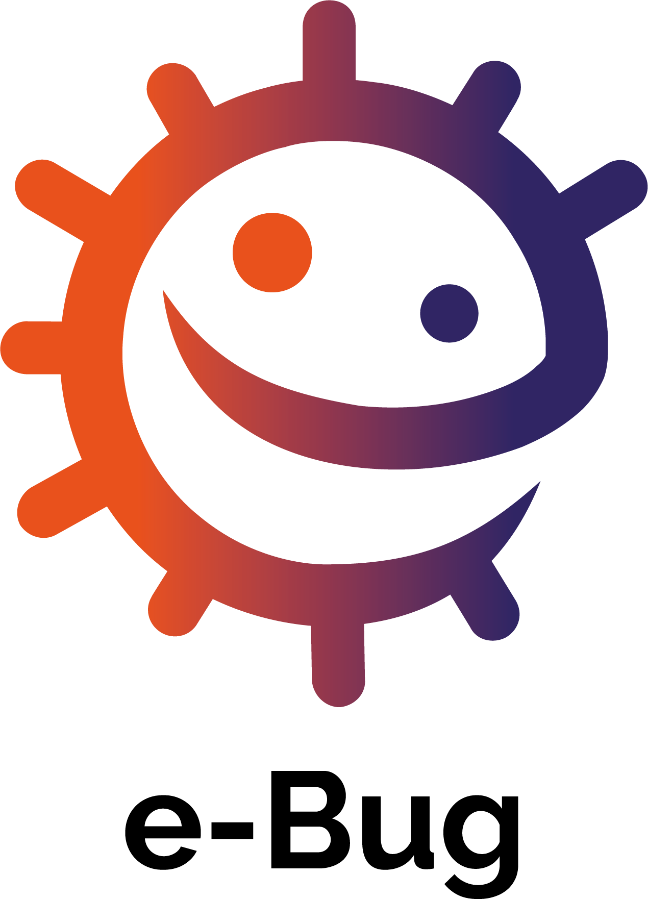 An international educational resource covering the world of microbes and disease.Lesson plans, worksheets and activities.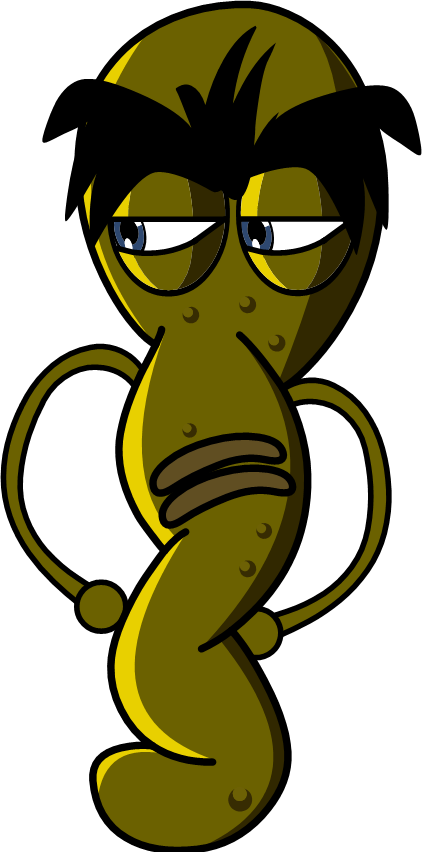 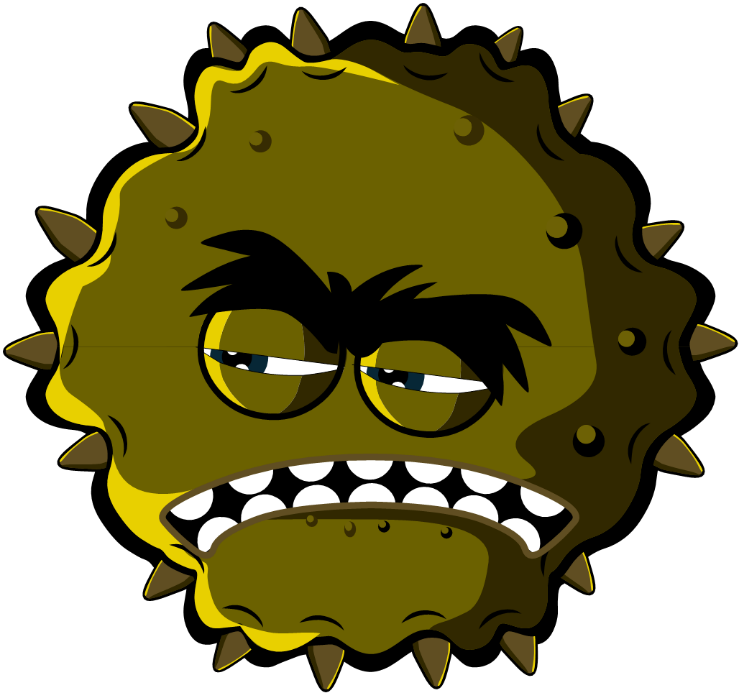 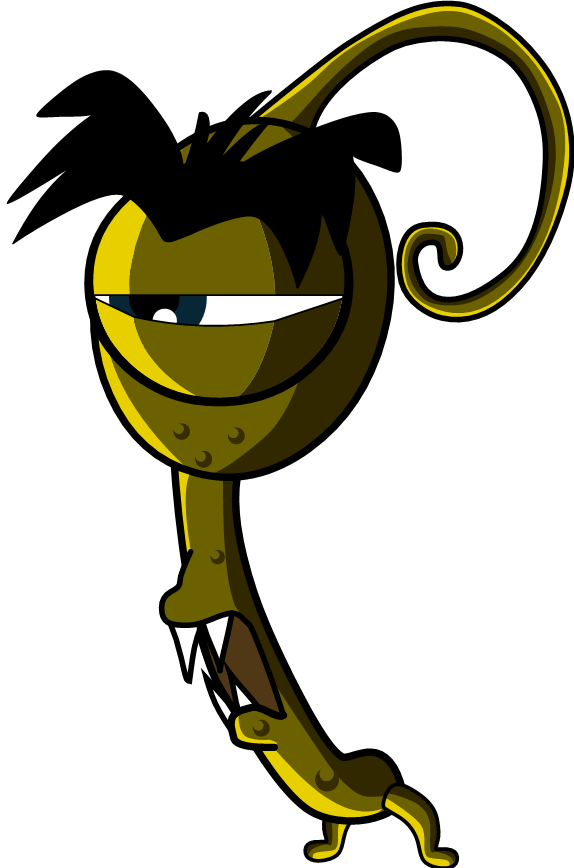 Key Stage 4 (14-16 years)Welcome to e-Buge-Bug has been designed to bring the world of microbes and antibiotics to life for children in the school environment. It is a curriculum supplement series (Early Years, Key Stage 1, 2, 3 and 4) that complies with the Department for Education educational standards for junior and senior schools. This resource has been created by the UK Health Security Agency (formerly Public Health England) in collaboration with 17 EU partner countries to foster an interest in science and to improve young people’s knowledge and understanding about microbes, infection prevention and control, and prudent antibiotic use, thereby empowering them to be proactive in looking after their own health. Lesson plans can be used in sequence or as individual activities designed to fit into 50-minute classroom slots. These tools can be used freely by educators and may be copied for classroom use but may not be sold. Over 27 international countries are involved in the e-Bug project, and the resources have been evaluated with more than 3000 children in England, France and the Czech Republic. The e-Bug pack is supported by a website from which all the pack resources, videos, images and additional activities can be downloaded (www.e-bug.eu).We would like to thank everyone involved in the development of this resource which will help the next generation of adults to use antibiotics more wisely. We would especially like to thank the teachers and students across the UK, and Europe who participated in focus groups and the evaluation process and helped ensure that these materials are not only fun and exciting but also effective. We do hope you enjoy using e-Bug and will find this an invaluable addition to your classroom. If you would like to keep up to date with our latest resources, or the research and development that we undertake please register for our quarterly newsletter at: www.e-bug.eu/uk-newsletterAs educators, your feedback is invaluable to us. Your comments will help the e-Bug resource grow and evolve. Please send any comments, queries and suggestions to: Primary Care and Interventions Unit UK Health Security Agency Twyver House, Bruton Way Gloucestershire GL1 1DQ Or alternatively visit the e-Bug website and contact us at www.e-bug.eu/uk-contact-us The e-Bug Team	Teacher Refresher Information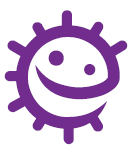 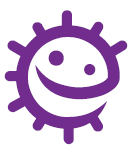 Optional background information on each of the pack topics are included to help you plan your lessons and introduce the topic to students. Introduction to MicrobesMicro-organisms are living organisms too small to be seen with the naked eye; they are microscopic. Micro-organisms are found almost everywhere on Earth and can be both useful and harmful to humans. It is important to clarify that microbes are not innately “useful” or “harmful”. Rather, that some microbes can be useful to humans whilst others can be harmful depending on the situation. For example, the mould Aspergillus is used to help make chocolate, however, can cause harm to humans if inhaled into the lungs. Although extremely small, microbes come in many different shapes and sizes. The three groups of microbes covered in this resource are viruses, bacteria and fungi. Viruses are the smallest of the three and are generally harmful to humans. Viruses cannot survive by themselves. They require a ‘host’ cell in which to live and reproduce. Once inside the host cell, they rapidly multiply destroying the cell in the process. There are over 250 different kinds of virus causing the common cold. One of the most common of these is Rhinovirus. Bacteria are single celled organisms that, under the right conditions, can multiply exponentially, on average once every 20 minutes. During their normal growth, some produce substances (toxins) which can be harmful to humans and cause disease (Staphylococcus aureus). Some bacteria are completely harmless and can be extremely useful (such as Lactobacillus in the food industry), or even necessary for human life (such as Rhizobacterium, which is involved in plant growth). When bacteria are harmless, they are called non-pathogenic, while bacteria that cause harm are known as pathogenic. Over 70% of bacteria are non-pathogenic (harmless) micro-organisms. Bacteria can be divided into three groups by their shapes – cocci (balls), bacilli (rods) and spirals. Cocci can also be broken down into three shapes -clusters, chains or groups of two. Scientists can use these shapes to help identify the microbes and tell which infection a patient has. Fungi are generally multi-cellular organisms that can be both useful and harmful to humans. Fungi obtain their food by either decomposing dead organic matter or by living as parasites on a host. Fungi range in size from being microscopic to very large and include mould, mushrooms and mildew. While fungi can be harmful by causing an infection or being poisonous to eat; others can be useful or harmless e.g. Penicillium produces the antibiotic penicillin and Agaricus bisporus can be eaten (the common button mushroom). Fungi spread through the air in small hard seed-like spores. When these spores land on bread or fruit, they can open and grow under the right conditions (such as dampness).Useful microbesOne of the main ways in which bacteria are beneficial is in the food industry. The natural by-products created during normal microbial growth can be used to make many of the food products we eat.Fermentation is a process by which bacteria break down complex sugars into simple compounds like carbon dioxide and alcohol. Optional background information on each of the pack topics are included to help you plan your lessons and introduce the topic to students. There are different types of fermentation, acetic acid fermentation produces vinegar and lactic acid fermentation produces yoghurt and cheese. Some fungi are also used to make blue cheese. The yeast, Saccharomyces cerevisiae, is used to make bread and dough products through fermentation. Wine and beer are also produced in the same manner although alcohol is produced following fermentation when the microbes are grown without oxygen. The chocolate industry also relies on bacteria and fungi. These organisms produce acid through fermentation which eats away at the hard pod and makes it easier to get at the cacao beans. When the bacteria Streptococcus thermophilus or Lactobacillus bulgaricus are added to milk they consume the sugars during fermentation, turning it into yoghurt. So much acid is produced in fermented milk products that few potentially harmful microbes can survive there. Lactobacillus bacteria are generally referred to as useful or ‘friendly’ bacteria. They help us digest food and have been termed probiotic bacteria that we find in our yoghurts and probiotic drinks. Although even ‘friendly bacteria’ can cause infection in people who are immunocompromised.Harmful MicrobesSome microbes can be harmful to humans and can cause disease: the Influenza virus causes the “flu” (short for “Influenza”), Campylobacter bacteria can cause food poisoning and the dermatophyte fungi, such as Trichophyton, can cause diseases such as athlete’s foot and ringworm. Microbes like these are known as pathogens. Each pathogenic microbe can make us ill in different ways. Bacterial toxins can damage tissues and organs and make us very unwell, fortunately this is rare. Viruses need to live within a cell in order to survive. Once inside a cell, they multiply until fully grown and leave the host cell. Dermatophytes generally prefer to grow or colonise under the skin. The products they produce while feeding cause swelling and itching. Someone who is ill because of a harmful disease-causing microbe is said to be infected. Many harmful microbes can pass from one person to another by a number of different routes – air, touch, water, food, aerosols (such as sneezes and water vapour), animals, etc. Diseases caused by such microbes are said to be infectious diseases. In some cases, infectious diseases can spread in communities or large areas, this is called an epidemic. When the disease spreads to over an entire country or around the world this is known as a pandemic. The COVID-19 pandemic started when a new virus SARS-CoV-2 caused the disease COVID-19, infecting a population in China. Because this virus was very infectious, and global travel is so commonplace, it was able to spread quickly and infect people all over the world. It is important to remember that not all microbes are harmful, and some microbes are only harmful when taken out of their normal environment. For example, Salmonella and Campylobacter live in the gut of chickens usually without causing them any harm. However, when they enter the human gut, the toxins they release through their normal growth can make us very ill. Our bodies have also adapted to help us get rid of these infections; this may be in the form ofFever: Microbes prefer to live at normal body temperature at 37oC. A fever or increase in body temperature is one of the body’s immune responses to eliminate the perceived threat (microbe) inside the body. Swelling: A cut on the hand may result in swelling; this is our body responding in a similar way to a fever only in a more localised way. Rash: This is our body’s reaction to microbial toxins.Hand and Respiratory HygieneWhy is hand hygiene so important?Hand hygiene is possibly the single most effective way of reducing and preventing the spread of infection and is an important behavioural intervention to instil and reinforce from a young age. Schools and community groups are a relatively crowded and closed environment where microbes can spread easily and rapidly from child-to-child via direct contact or via surfaces. Some of these microbes can be harmful and cause illnesses. Washing our hands with soap and water at key moments removes any harmful microbes we pick up on our hands from our surroundings e.g. home, school, garden, animals, pets, food. Effective hand washing has been shown to reduce absenteeism rates in schools.  Why is soap needed for effective hand washing? Our hands are naturally covered by useful bacteria – Staphylococcus is a common example (ball shaped bacteria arranged in clusters). Our skin naturally secrete oil called ‘sebum’ which helps to keep it moist and keeps our skin microbiome (micro-organisms that live on our skin) healthy. This oil, however, is also a perfect place for potentially harmful microbes to grow and multiply as the sebum helps microbes ‘stick’ to our skin. Soap is required to break up the oils on the surface of the hands and should be applied well to all surfaces of the hand, producing a lather which helps to lift the dirt and microbes. It is important to rinse our hands to help remove the dirt and microbes. Where possible liquid soap should be used instead of bars of soap, especially if used by multiple people. If soap is unavailable, hand sanitisers, with at least 60% alcohol can also be effective as long as there is no visible dirt/ other substance on hands (these need washing with soap and water). Sanitiser should be applied to all parts of the hands and rubbed until dry (about 20 seconds - the length of the happy birthday song twice). Hand sanitisers with ingredients like alcohol work by destroying microbes as they dry, but don’t kill all types of harmful microbes and don’t remove visible dirt or other substances from our skin. Therefore, hand sanitisers should not be generally used after using the toilet.  When are the key moments for hand washing? Before, during and after preparing food Before eating or handling ready to eat food After using the toilet or changing a soiled nappy/underwear After exposure to animals or animal waste After coughing, sneezing or blowing your nose If you are ill or have been around ill peopleWhen you get home or go into another place like work, school, or another household (especially in an outbreak situation)Colds and flus are the most common illnesses in the classroom and perhaps one of the most contagious. COVID-19 is a respiratory illness that is transmitted in a similar way to colds and flus. The most common mode of transmission for respiratory tract infections (RTIs) is through close contact with respiratory droplets in the air from coughs and sneezes or through contact with contaminated surfaces. Most droplets are heavy and only fall within 1m – to 1.5m of people. However, there are smaller droplets that last in the air for longer (airborne) and travel further. Examples: the common cold (droplet) and measles (airborne). Microbes can also be spread more directly, through person-to-person contact and contact with contaminated surfaces or objects. The virus can be spread by getting into the non-infected person’s nose or eyes because they touch their face with contaminated hands.Sneezing is a way in which our body tries to get rid of any harmful microbes and particles we might inhale from getting deeper into our respiratory tract. The harmful microbes and dust get caught on the nose hair and tickle our nose. The nose sends a message to the brain which then sends a message back to your nose, mouth, lungs and chest telling them to blow the irritation away. In the case of colds and flu, millions of viral particles rush out and contaminate the surfaces on which they land; this could be our food or hands. While a sneeze can travel at 100mph through the air and spread cold/flu virus over 20 feet away from the infected person, particles from a cough can travel up to 3 metres in a matter of seconds and could linger in the air for more than a minute. Good respiratory hygiene is especially important in the approach to the winter cold/ flu season each year, and when there is an outbreak of some kinds of infection. Common symptoms of RTIs include a headache, sore throat and fever, and sometimes a runny or blocked nose. These infections can also cause sneezing and/or coughing, loss of taste or smell, and rarely nausea/vomiting or diarrhoea. To prevent the spread of harmful microbes from coughs or sneezes: Catch it: cover your mouth and nose with a tissue. If you don’t have a tissue, cover with your upper sleeve or elbow (not your hands). Bin it: throw away the used tissue at once to avoid spreading infection to surfaces, or other people. Kill it: wash your hands well with soap and water, or hand sanitiser if soap and water are not available, immediately after having binned the tissue. Another way of preventing the spread of respiratory illness is learning how to successfully practice good respiratory hygiene when we cough or sneeze. It is a natural reflex to put our hands towards our faces when we sneeze, but it is important to replace this action with new habits of respiratory hygiene to reduce the spread of infection. We can prevent some of these infections (like the flu and COVID-19) by getting vaccinations. Check this ECDC infographic [www.ecdc.europa.eu/en/ seasonal-influenza/prevention-and-control/ vaccination-infographic] on why a different flu vaccine is needed each year. Where there is an outbreak of infection it is important that you wash your hands more often and for 20 seconds and follow key guidance on respiratory hygiene. You may also be asked to wear a facemask and keep a certain distance from people.Food Hygiene and Safetyharmful microbes, but it is harmful microbes that can be associated with foodborne illness or ‘food poisoning’. The top five foodborne microbes in Europe account for about 70% of the health burdens related to foodborne illness and these include; Norovirus, Toxoplasma Gondii, Campylobacter jejuni, Campylobacter coli, Salmonella enterica and Listeria monocytogenes. Other microbes such as Bacillus cereus and Escherichia coli have also been associated with serious cases of foodborne illness. These microbes can be found in raw meats, in eggs without a British Lion mark or equivalent quality marking outside of the UK, some dairy products, on the surface of fruits and vegetables, in dried food like pasta and rice, or in ready to eat foods such as sandwiches and desserts. Symptoms can include diarrhoea, stomach cramps, fever and vomiting and some foodborne illness may even result in death – though this is rare. The symptoms of foodborne illness usually start within a few days of eating the food that caused the infection and can usually be treated at home with rest and fluids. Saccharomyces cerevisiae is used to make bread and beer. Lactobacilli bacteria are used in yoghurt and cheese making. Food spoilage is the deterioration of the colour, texture and flavour of food. It can be caused by many things, including microbes. For example, the fungus Rhizopus stolonifer causes bread mould. Microbes that cause foodborne illness may or may not cause food spoilage. There are important steps you can take to prevent foodborne illness and spoilage that apply at all stages in the journey of food, from the shop to our plates: Keep clean; maintaining hand and surface hygiene is the best way for avoiding foodborne microbes entering our food. Tools, equipment and surfaces should be regularly cleaned to remove harmful microbes. Maintain the cold chain; keeping food in the fridge or freezer slows the growth of bacteria but does not stop it. To keep food safe for longer, care should be taken to minimise the time food spends outside of the fridge or freezer, this includes leftovers which should be stored in the fridge soon after cooling. Refrigerators should be kept ≤4°C. Prevent cross-contamination; preventing harmful microbes found on food from spreading to other foods (for example via our hands or kitchen utensils) and causing illness when those foods are eaten. This can include taking care not to wash chicken or other meats as this can splash microbes around the kitchen. Cook food such as meat thoroughly; one way of checking is to cut the thickest part of the meat, check that none of the meat is pink and that any juices run clear. A temperature probe can also be used; the temperature should reach one of the following combinations to make sure it has been cooked properly: 60°C for 45 minutes 65°C for 10 minutes 70°C for 2 minutes 75°C for 30 seconds 80°C for 6 seconds Labels placed on foods are used to determine when it is safe to eat the food, or when the quality of the food is at its best. ‘Use by’ refers to when the food is still safe to eat. Food should not be consumed after this date. ‘Best before’ refers to when the food will be at its best quality, but it is worth noting that consumption after this date should still be safe. Detailed background information and training to support educators has been developed and can be found at e-bug.eu/eng/KS4/ lessons/Food-Hygiene.Sexually Transmitted InfectionsSTIs are contracted by having close sexual contact with someone who is already infected. Some STIs can be treated and cured with antibiotic medicine whereas others cannot. Many symptoms of incurable STIs can be treated to make them easier to live with. There are over 25 different STIs. Bacterial STIs are caused when bacteria are spread through vaginal, oral or anal sexual contact with an infected person. These infections include chlamydia, gonorrhoea and syphilis and are generally cured through antibiotic therapy. Viral infections can be spread via the same routes as bacterial infections but can also be spread through direct contact with infected skin or bodily fluids such as blood, semen or saliva from an infected person entering into the bloodstream of an uninfected person. Viral infections include genital warts, hepatitis B, herpes and HIV which although they can be treated, are NOT curable. Although most STIs are generally transmitted through sexual encounters, some of these infections can be transmitted in other ways as well as sexually. For example, hepatitis B, C and HIV can be spread to others by sharing needles and syringes or are transferred from mother to unborn baby during pregnancy and childbirth. HIV can also be spread through breast milk. It is important to note that an HIV positive person who is on treatment and their viral load is undetectable cannot transmit HIV to another person. Details on the most common STIs are available in a MS PowerPoint presentation at e-bug.eu/eng/KS4/lesson/STIs. It is important to note that people can have an STI but have NO obvious symptoms; they themselves may not know they are infected. Anyone can contract an STI. Most people who contract an STI do not know that the person they have sexual contact with is infected. When discussing sexual health with students, it is important everyone feels comfortable, safe, and heard. Here are some ground rules to follow: No one (teacher or student) will have to answer a personal question No one will be forced to take part in a discussion Only the correct names for body parts will be used (you may wish to ask pupils to use the correct word if they can but if not, to use the word they know and then provide them with the more appropriate word) Meanings of words will be explained in a sensible and factual way Others (as agreed by class)ChlamydiaChlamydia is a sexually transmitted infection (STI) caused by bacteria called Chlamydia trachomatis. The highest incidence of chlamydia is amongst 16-24-year olds. Of this group approximately one in ten is thought to be infected. About 70% of females and 50% of males with chlamydia don’t experience any symptoms at all which means that many infected people don’t realise they carry the infection. For women who do experience symptoms these might include abnormal discharge, pain and/or bleeding during sex and pain when urinating. In men these include a cloudy or watery discharge from the tip of the penis, pain when urinating and testicular pain. Diagnosis can be made using a sample of urine (males and females) or vaginal swab (females only). Infection is treatable with a one-week course of antibiotics. Untreated chlamydia is a well-established cause of pelvic inflammatory disease (serious inflammation of the ovaries and fallopian tubes), ectopic pregnancy (when a foetus grows in a fallopian tube) and infertility in women. In men infection can cause prostate and testicular problems, and a growing body of evidence also links chlamydia to infertility in men. Although chlamydia is a serious and growing public health problem, there are a number of characteristics of this infection which may mean that young people may not find it particularly threatening. In making a decision about whether to use condoms, young people most likely weigh up the consequences. Some of these will be positive such as protecting against STIs but there are likely to be many more negative ones (such as “it interrupts the mood”). Often the negative consequences can outweigh the positive ones, so that motivations to use condoms are not particularly strong. To counteract this and bolster intentions to use condoms, it is very important that young people have accurate perceptions of the threat caused by STIs. This lesson has been designed to encourage strong and realistic perceptions of the threat caused by chlamydia and to provide students with the opportunity to explore the issues around negotiating safer sex.VaccinationsVaccinations have been one of the most effective methods to prevent disease and have helped to lower mortality associated with infectious diseases worldwide. They are designed to prevent disease, rather than treat a disease once you have caught it. How Vaccines Provide Immunity A vaccine is usually made from weak or inactive versions of the same microbes that make us ill. In some cases, the vaccines are made from cells which are similar to, but not exact copies of, the microbe cells that make us ill. Some diseases are caused by a toxin the microbe produces so some vaccines contain a substance that is similar to the toxin known as a toxoid. Examples are: Cholera and Diphtheria. When the vaccine is introduced into the body the immune system attacks it as if harmful microbes were attacking the body. The white blood cells (WBC) create lots of antibodies to attach to the antigens on the surface of the vaccine. Because the vaccine is an extremely weakened version of the microbe the WBCs successfully eliminate all the microbial cells in the vaccine and the vaccine will not make you ill. By successfully eliminating all the vaccine antigens, the immune system remembers how to combat those microbes. The next time microbes carrying the same antigen enter the body, the immune system is ready to fight it before it has a chance to make you ill. In some cases, the immune system needs reminding and this is why some vaccinations require booster jabs. Some microbes such as the influenza virus are tricky and change their antigens. This means that the immune system is no longer equipped to fight them. For this reason, we have annual flu vaccinations. The live viruses in the flu vaccine that is given to school aged children are cold adapted so that they cannot replicate efficiently at body temperature (37⁰C). This means that the vaccine viruses will not replicate in the lungs but will reproduce at the cooler temperatures found in the nose. This allows the child to produce localised antibodies in the lining of the airways which then protect against infection if they encounter flu virus (which enters the body via the nose and mouth). These localised antibodies are not produced in response to the inactivated flu vaccine. In addition to localised antibodies in the nose, antibodies are also produced in the blood (systemic antibodies). The use of vaccines has meant that some previously common diseases, e.g. smallpox, have now been eradicated. The re-emergence of other diseases in a population, e.g. measles, may be due to not vaccinating a large enough proportion of the population. Epidemics can be prevented by vaccinating a large enough part of the population leading to herd immunity. Herd Immunity Herd Immunity is a type of immunity which occurs when the vaccination of a portion of a population (or herd) provides protection to unvaccinated individuals. If enough of a population is vaccinated, unvaccinated individuals are less likely to come into contact with the disease due to its decreased prevalence. It is important to maintain herd immunity as some people are unable to have vaccinations. Individuals who may not be able to have a vaccine include those who are immuno-compromised, individuals with allergies to the components of vaccines and very young children.Routine and Other Vaccinations Countries have routine vaccinations for diseases that are considered to be high risk in that country. Some vaccines contain antigens for more than one disease. Examples of these include the polio, diphtheria and tetanus vaccine, and MMR (measles, mumps and rubella). In some cases, one pathogen can cause more than one disease. Human papillomavirus also known as HPV, is an infection caused by Human papillomavirus that can cause genital warts and if left unmonitored in women, can lead to cervical cancer. The HPV vaccination can prevent cervical cancer in women, and also protects against genital warts. International travel is increasingly popular, and it is important for students to understand that travel to different regions comes with increased risk of infection. Increased risk can be due to poor sanitation or hygiene, or higher occurrence of different infections in those countries, for example rabies, meningitis or Japanese encephalitis. Students can visit the e-Bug website for more information, their travel vaccination practitioner at their GP surgery, or visit [www.fitfortravel.nhs.uk]. Travel vaccinations are important and in some cases are required for entry into a country. An example includes the proof of vaccination against meningitis for entry into Saudi Arabia for the Hajj pilgrimage.COVID-19COVID-19 is the name of the disease caused by the coronavirus known as SARS-CoV-2 that causes illness in people by affecting their lungs and therefore their breathing. Most people infected with the COVID-19 virus will experience mild to moderate respiratory illness and recover without requiring special treatment. Older people, and those with underlying medical problems like cardiovascular disease, diabetes, chronic respiratory disease, and cancer are more likely to develop serious illness. The best way to prevent and slow down transmission is to be well informed about the SARS-CoV-2 virus, the COVID-19 disease it causes, how it spreads and to have the vaccine if it is offered to you as part of a vaccination programme. You can also protect yourself and others from infection by washing your hands or using an alcohol-based rub frequently, not touching your face, wearing a face mask, and practicing social distancing. At the time of writing this e-Bug pack (July 2021), several COVID-19 vaccines have been developed to help manage the outbreak, for example the Oxford/AstraZeneca vaccine that was tested on over 11,000 people, and the Pfizer/BioNTech vaccine that was tested on 43,500 people. While development of these vaccines was fast, no parts of the process were skipped and the vaccines met the rigorous standards set by the Medicines and Healthcare products Regulatory Agency (MHRA), who make sure that all medicines used in the UK are safe. COVID-19 vaccines have played a significant role in slowing the spread of infection and preventing deaths.Antibiotic Use and Antimicrobial ResistanceIn some cases, the immune system needs help. Antimicrobials are medicines used to kill or slow the growth of microbes. Antimicrobials can be grouped according to the micro-organisms they act primarily against. Antibiotics are used to treat bacterial infections such as meningitis, tuberculosis and pneumonia. They do not work on viruses, so antibiotics cannot treat viral infections such as colds and flu. Antibiotics work by targeting structures unique to bacteria; thereby they do not cause damage to human cells and they do not kill viruses. Antibiotics are either bactericidal, meaning they kill the bacteria, or they are bacteriostatic, meaning they slow the growth of bacteria. Penicillin is an example of a bactericidal antibiotic, which targets the peptidoglycan layer in the cell wall leading to cell death. Bacteriostatic antibiotics interfere with processes the bacteria need to multiply, such as protein production, DNA replication or metabolism. Antibiotics can be narrow spectrum, affecting only one or two species of bacteria, or broad spectrum, affecting many different species of bacteria in the body, including useful bacteria in the gut. As a result of killing many bacteria in the gut, broad spectrum antibiotics are more likely to cause diarrhoea. Bacteria are continually adapting to develop ways of not being killed by antibiotics. This is called antibiotic resistance. Resistance develops due to mutations in the bacterial DNA. The genes for antibiotic resistance can spread between different bacteria in our bodies through horizontal gene transfer, which includes transformation, transduction and conjugation. Resistance genes can also spread by vertical gene transfer when genetic material in chromosomes is passed from parent to offspring during reproduction. Antibiotic resistant bacteria can be carried by healthy or ill people and can spread to others just as other types of microbes would, for example by shaking hands or touching all types of surfaces on animals, vegetables or food where bacteria are present. Antibiotic resistance arises in bacteria found in the body, animals or the environment, due to the overuse and misuse of antibiotics. The more often a person takes antibiotics, the more likely they are to develop antibiotic resistant bacteria in their body. To prevent resistance, antibiotics should only be taken as prescribed by a doctor or nurse. The important points to remember are: Antibiotics do not need to be taken for colds and flu or most coughs, sore throats, ear infections or sinusitis as these usually get better on their own. It is important to take the antibiotic exactly as instructed and complete the course of antibiotics, to decrease the risk of emergence of resistance. Antibiotics are personal and prescribed for individuals and for a particular infection. They should not be shared or taken for a different illness.All lesson plans and supporting materials contained in this pack are available to download as modifiable templates from the e-Bug website. Answers are available at the end of this booklet.Micro-organisms: Introduction to MicrobesLesson 1: Introduction to MicrobesStudents are introduced to the exciting world of microbes. In this lesson they will learn about bacteria, viruses and fungi, their different shapes and the factthat they are found everywhere. Learning OutcomesAll students will: Understand that useful bacteria are found in our body. Understand that microbes come in different sizes. Understand the key differences between the three main types of microbeMost students will: Understand using a variety of scientific concepts and models, how to develop scientific explanations. Curriculum LinksPHSE/RHSE Health and preventionScience Scientific thinking Analysis and evaluation Experimental skills and strategiesBiologyDevelopment of medicinesCells Health and diseaseEnglish Reading WritingArt and designGraphic communication Lesson 1: Introduction to MicrobesResources RequiredIntroduction Per student Copy of SH1 Main Activity: Microbe Mayhem Per group Copy of SH2 Copy of SH3 Copy of SH4 Copy of SH5 Extension Activity: Posters Per student Pens/pencils Paper Alternative Main Activity: Peer Education Per group Groups of 3 or 4 studentsSupporting MaterialsSH1 How Big is a Microbe?SH2 Microbe MayhemSH3 Microbe MayhemSH4 Microbe MayhemSH5 Microbe MayhemSW1 QuizAdvanced PreparationCut out and laminate a set of playing cards (SH2 – SH5) for each group. Lesson 1: Introduction to MicrobesKey WordsBacteriaCellFungiMicrobeMicroscope PathogenVirusHealth & SafetyFor safe microbiological practices in the classroom consult CLEAPSSwww.cleapss.org.uk Weblinkse-bug.eu/eng/KS4/lesson/ Introduction-to-Microbes IntroductionBegin the lesson by asking students what they already know about microbes. Most students will already know that microbes can cause illness but may not know that microbes can also be good for us. Ask the class where they would look if they wanted to find microbes. Do they think microbes are important to us? Explain that microbes are the smallest living creatures on Earth and that the word micro-organism literally translates into micro: small and organism: life. Microbes are so small they cannot be seen without the use of a microscope. Antonie van Leeuwenhoek created the first microscope in 1676. He used it to examine various items around his home and termed the living creatures (bacteria) he found on scrapings from his teeth ‘animalcules’. Show the class that there are three different types of microbe: bacteria, viruses and fungi. Use SH1 to demonstrate how these three microbes vary in shape and structure. Highlight to the class that microbes can be found EVERYWHERE – floating around in the air we breathe, on the food we eat, in the water we drink and on the surface of and in our bodies. Emphasise that although there are harmful microbes that can make us ill, there are many more useful microbes that we can use. Emphasise that although microbes cause disease, there are also useful microbes. Ask students to identify some benefits of useful microbes. If they cannot, provide examples for them e.g. Lactobacillus in yoghurt, probiotic bacteria in our gut which aid digestion and the fungus Penicillium which produces the antibiotic Penicillin.ActivityMain Activity: Microbe Mayhem In this activity groups of 3-4 students play a card game which helps them remember some of the technical words relating to microbes as well as familiarising students with a variety of microbial names, the differences in size, capability of causing harm and if antibiotic resistance occurs. Microbe size and number of species are correct at the time of resource development; however as new microbes are continuously being discovered and reclassified, these numbers may be subject to change. The remaining numbers presented are only to be used as a guide and are illustrative only. There are no formulae to create these, and they may also be subject to change i.e., bacterial species may develop resistance to more antibiotics resulting in them having a higher number being more dangerous to humans. Hand out a set of Microbe Mayhem playing cards SH2 - SH5 to each group. Let the students know that ‘nm’ on the playing cards stands for nanometres. There are ten million nanometres in a centimetre. Game rules  The dealer should shuffle the cards well and deal all the cards face down to each player. Each player holds their cards face up so that they can see the top card only. The player to the dealer’s left starts by reading out the name of the microbe on the top card and chooses an item to read (e.g. Size 50). In a clockwise direction, the other players then read out the same item. The player with the highest value wins, taking the other players top cards and placing them to the bottom of their pile. reads out the name of the microbe on their next card and selects the item to compare. If two or more players have the same top value, then all the cards are placed in the middle and the same player chooses again from the next card. The winner then takes the cards in the middle. The person with all the cards at the end is the winner.Alternative Main Activity: Peer EducationDivide the class into groups of 3 – 4 students. Explain to the students that they will be creating a presentation to teach a group of their younger peers about microbes. Allow the students to choose the level at which they want their presentation to be aimed – EY, KS1, KS2 or KS3. Ask student to design an engaging presentation to teach their younger peers the following: What are microbes? Where are microbes found? Microbial shapes and structures Microbes that are good or bad for humans Suggest to students that their presentations should include amazing microbe facts, interactive elements or activities and they should make the presentation visually engaging for a younger audience.Extension Activities Divide the class into groups of 3 – 4 students. Each group should research and create a poster to reinforce learning on one of the following topics: Choose a specific type of bacterium, virus or fungus e.g., Salmonella, Influenza A or Penicillium. The poster should include: Structure of that microbe The different places they can be found How they affect humans in either a good or bad way Any specific growth requirements of that group of microbes OR A timeline poster on the history of microbes. This poster may include: 1676: van Leeuwenhoek discovers ‘animalcules’ using homemade microscope 1796: Jenner discovers smallpox vaccination 1850: Semmelweis advocated washing hands to stop the spread of disease 1861: Pasteur publishes germ theory: the concept that germs cause disease 1892: Ivanovski discovers viruses 1905: Koch awarded Nobel Prize in Medicine for his work understanding tuberculosis and its causes 1929: Fleming discovers antibioticsLearning ConsolidationCheck for understanding by asking students if the following statements are true or false. There are two main types of microbes: bacteria and fungi? Answer: False, there are three main types: bacteria, viruses and fungi. Bacteria have three main shapes, cocci (balls), bacilli (rods) and spirals. Answer: True. Microbes are only in the food we eat. Answer: False, there are microbes everywhere, floating around in the air we breathe, on the food we eat, in the water we drink and on the surface of and in our bodies, even inside volcanoes. Microbes can be useful, harmful or both. Answer: True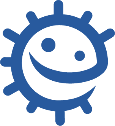 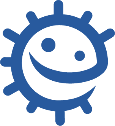 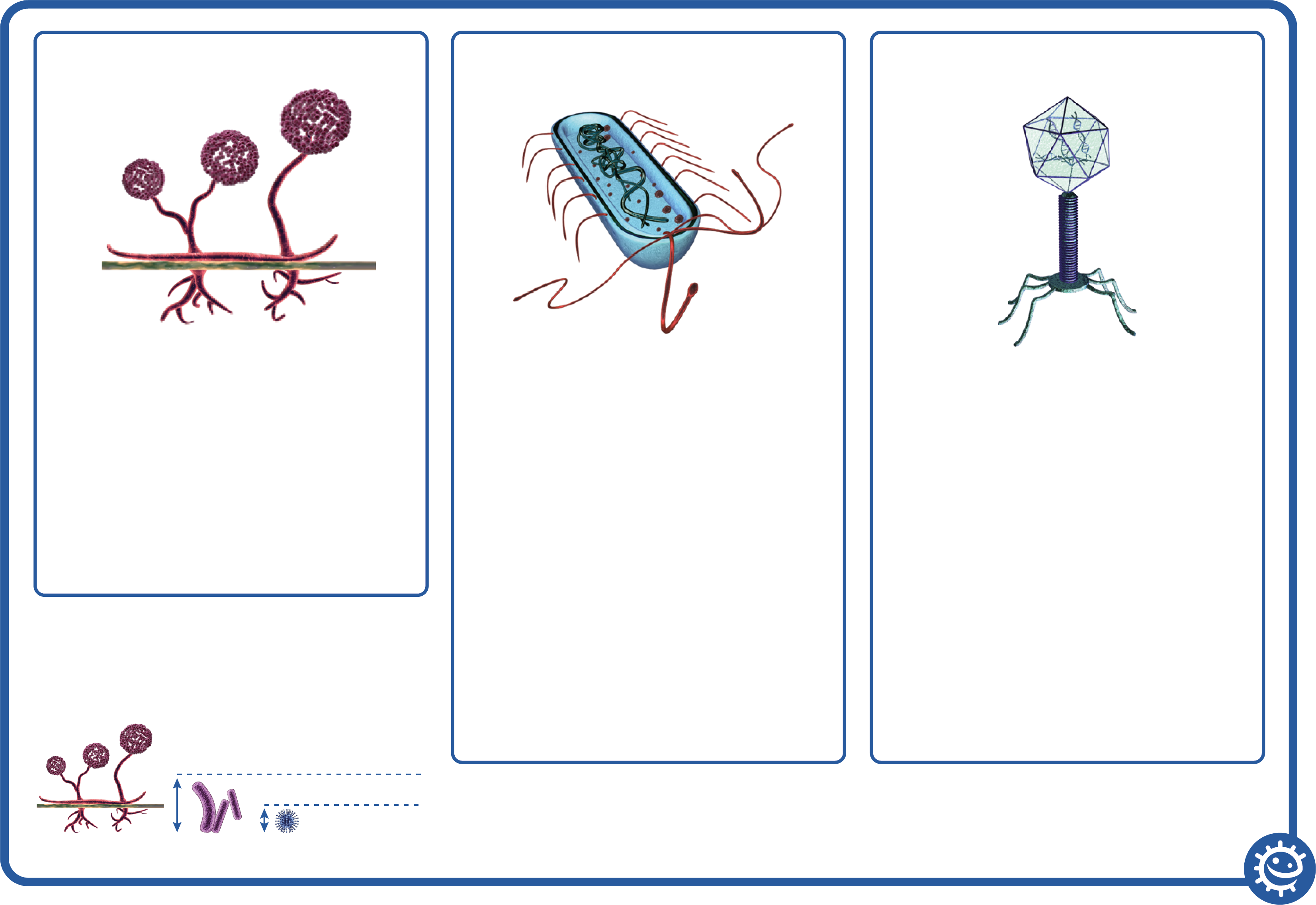 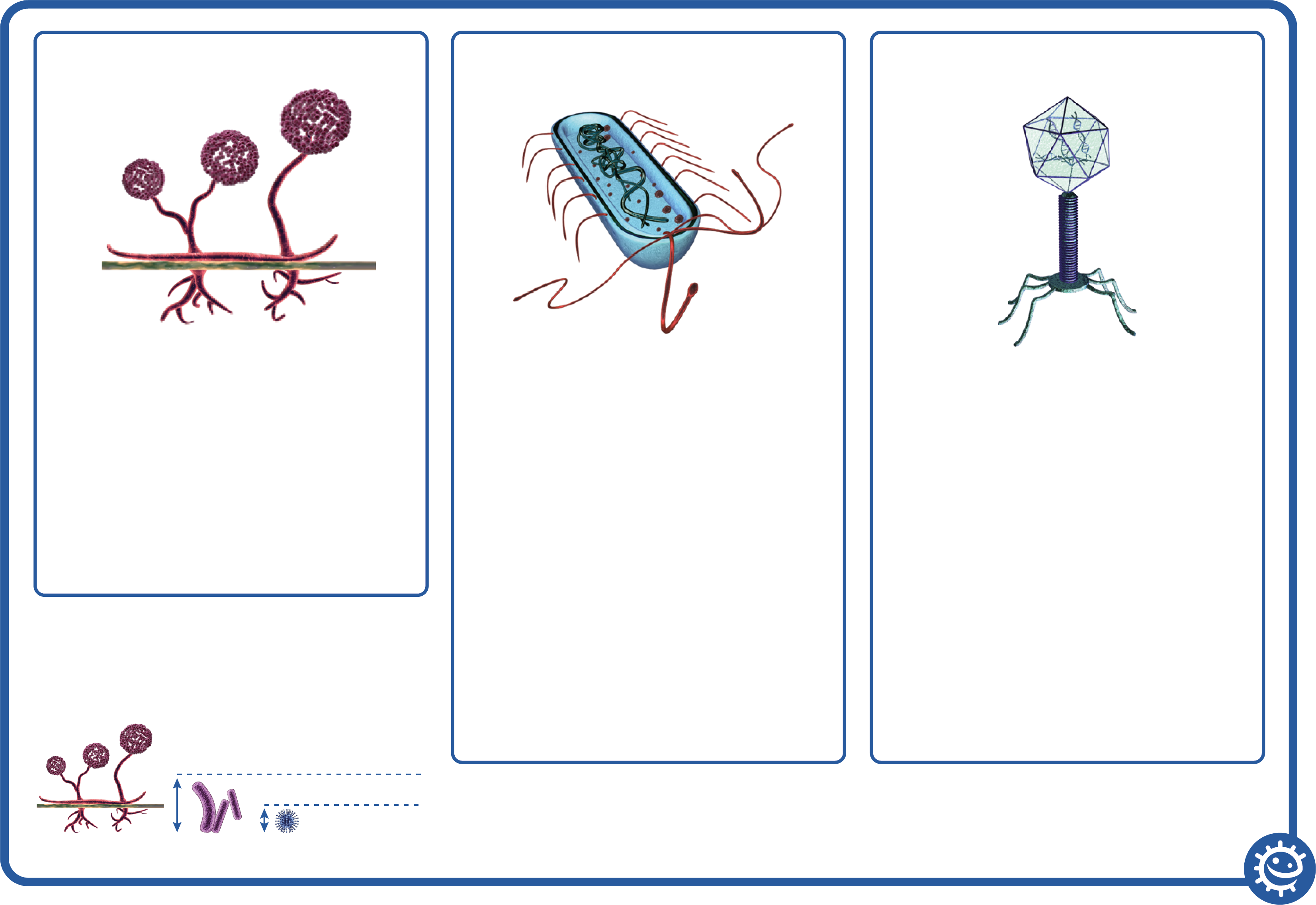 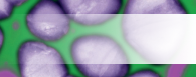 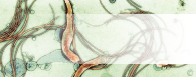 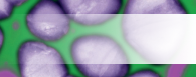 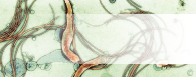 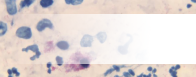 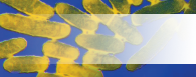 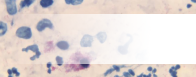 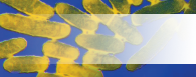 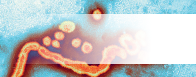 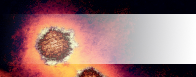 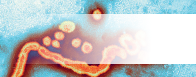 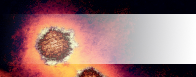 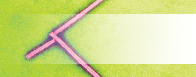 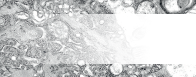 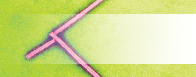 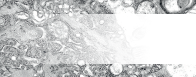 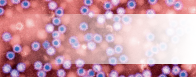 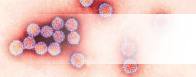 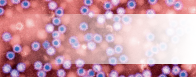 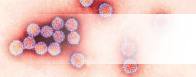 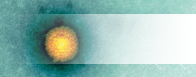 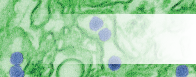 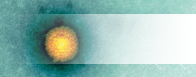 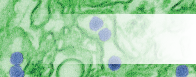 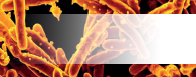 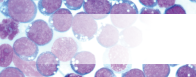 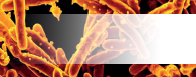 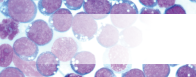 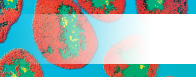 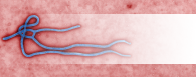 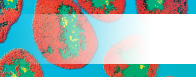 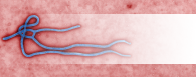 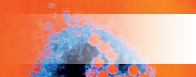 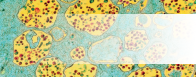 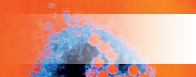 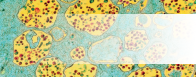 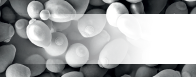 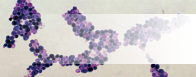 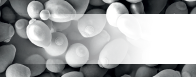 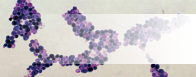 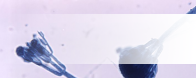 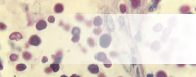 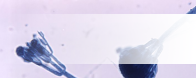 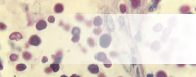 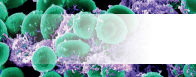 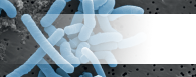 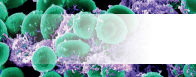 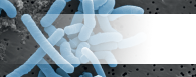 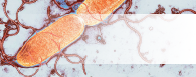 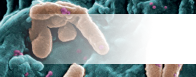 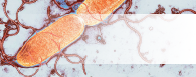 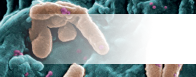 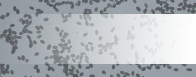 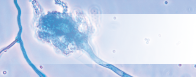 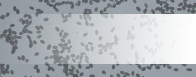 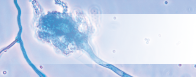 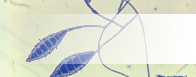 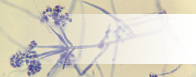 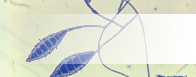 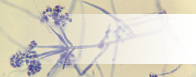 	Micro-organisms: Useful MicrobesLesson 2: Useful MicrobesThe story of insulin helps students learn how microbes can be useful.Learning OutcomesAll students will:Understand that some microbes can keep us healthy. Understand that some microbes can be useful. Understand that we need bacterial colonisation to live a healthy life. Understand that we need to protect our normal microbial flora. Begin to explore scientific research.Most students will: Understand that microbes are important in decomposition and nutrient recycling.Curriculum LinksPHSE/RHSE Health and preventionScience Scientific thinking Analysis and evaluation Experimental skills and strategiesGenetic engineeringRole in biotechnologyBiologyDevelopment of medicinesCells Health and diseaseEnglish Reading Writing Lesson 2 Useful MicrobesResources RequiredMain Activity: The Story of Insulin Per student / per group Devices with internet access or biology textbooksOptional Extension Activity for Upper KS4: Useful Microbes Presentation Per student / per group Devices with internet access or biology textbooks Extension Activity: Useful Microbes and their Properties Per student Copy of SW1 Devices with internet access Additional Supporting Materials: TS1 Useful Microbes and Their Properties SheetSupporting MaterialsTS1 Useful Microbes and their properties teacher sheetSW1 Useful Microbes and their properties worksheet Lesson 2: Useful MicrobesKey WordsFermentationGenetic modificationInsulinMicrobiomeHealth & SafetyFor safe microbiological practices in the classroom consult CLEAPSSwww.cleapss.org.uk Weblinkse-bug.eu/eng/KS4/lesson/ Useful-Microbes  Introduction. Begin the lesson by explaining that there are millions of different species of microbes and that most of these are completely harmless to humans; some are actually very good for us. Ask the class if they know of any ways in which we use microbes to our advantage. Examples may include Penicillium (fungus) to make antibiotics; some microbes break down dead animals and plant material to make compost; some microbes help us digest foods and some are even used to turn milk into yoghurt, cheese and butter. Remind the class that bacteria and fungi, like us, are alive – they need a food source to grow and multiply. They vary in their food requirements but generally anything we consider food can be used as food by many microbes. Microbes also produce waste products and it is these waste products that can either be beneficial or harmful to humans. Ask students if they have ever seen milk turn sour; although this may be seen as a problem to us, industry uses this process (fermentation) in making yoghurt. Explain that fermentation is a chemical change/process by which bacteria ‘eat’ sugars and produce acids and gas as waste. We use this process in the food industry to create wine, beer, bread, yoghurt and many more foodstuffs. When making yoghurt, the bacteria added to milk consume the milk sugars, and through fermentation convert these sugars to lactic acid which causes the milk to thicken into a yoghurt. Explain to the class that in this lesson they will be investigating other useful microbes.ActivityMain Activity: Microbes in industry, the story of insulin (non-lab activity)Explain to the class: Insulin is a hormone (protein) that is produced in the pancreas and released when we have consumed carbohydrate or sugar. We need some sugar in our blood to feed our cells with energy, but too much can be dangerous. Insulin is the hormone that communicates with our liver, telling it to convert excess sugar into glycogen which is stored in the liver and muscles. People with type 1 diabetes do not produce enough insulin to regulate the levels of sugar in the blood; this can lead to hyperglycaemia. An insulin injection after a meal helps people with type 1 diabetes regulate their blood sugar. Ask the class: does anyone know where this insulin comes from? Today much of the insulin we use comes from genetically modified microbes. Tell the students that they will now be conducting research into the production of insulin, encourage them to plan their research and include answers to the following questions.  How was insulin historically made? How is insulin made using microbes today? Why? What microbes are involved? Why? Are there any ethical considerations in this field of science? They may choose to present their research as an essay or a presentation. Tip 1: Encourage students to explain/ interpret any data they present.Tip 2: Encourage students to check their research plan with you or another teacher before they begin.Discussion	Start a discussion with students about the importance of maintaining your gut microbiome. This provides the opportunity for students to engage in discussions from a novel area of research.Explain to the class that living inside of your gut are 300 to 500 different kinds of bacteria. Paired with other tiny organisms like viruses and fungi, they make what’s known as the microbiota, or the microbiome. Multiple factors can influence the make-up of the human gut microbiota including diet - one of the main drivers in shaping the gut microbiota across the lifetime. Intestinal bacteria play a crucial role in maintaining the immune system and other regular body processes.Main message: Gut microbiome can influence many aspects of human health, maintaining a healthy gut microbiome is key.Some key points to include: The microbiota offers many benefits to the host, including strengthening gut integrity or shaping the intestinal epithelium, harvesting energy, protecting against pathogens and regulating host immunity. Ongoing area of research: there has been some links to lower gut microbiome biodiversity in people with IBS, eczema and diabetes. Gut microbiome has been linked to influencing mood.Extension Activities Useful Microbes and their propertiesThis activity can be conducted in small groups or as an individual task. Making use of classroom devices with internet access and/or textbooks, ask students to research the useful microbes in SW1 and fill in the gaps (see TS1 for answers). There is an empty row for students to select their own useful microbe to research. Once completed, this table can serve as a great way to consolidate informationOptional Extension Activity for Upper KS4: Useful Microbes Presentation Using the above research criteria, ask students to research and present other useful microbes, for example the fungus Fusarium, which produces mycoprotein, a protein-rich food suitable for vegetarians. This activity can be carried out in groups or individually.Learning ConsolidationCheck for understanding by asking students if the following statements are true or false. Many microbes are useful, they can help us make food such as bread and yoghurt and can be used in industry due to the proteins or enzymes they produce. Answer: True Fermentation happens when bacteria break down the simple sugars into carbon dioxide. Answer: False. Fermentation happens when bacteria break down the complex sugars into simple compounds like carbon dioxide, and lactic acid and alcohol. Yoghurt contains bacteria including Lactobacilli and Streptococcus, meaning eating yoghurt is good for your gut health. Answer: TrueUseful Microbes and their properties answer sheet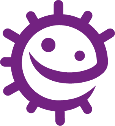 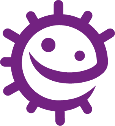 Useful Microbes and their properties worksheetMicro-organisms: Harmful MicrobesLesson 3: Harmful MicrobesClose examination of various illnesses illustrates to students how and where harmful microbes cause disease. Students test their knowledge of disease-causing microbes by researching various illnesses and how they can impact the community. Learning OutcomesAll students will:Understand that sometimes microbes can make us ill and cause infection.Understand how harmful microbes (pathogens) can pass from person to person. Understand that different infections can have different associated symptoms.Understand how global travel has influenced the spread of disease.Most students will:Understand how infectious diseases impact the local community.Curriculum LinksPHSE/RHSEHealth and preventionScienceWorking scientificallyScientific attitudesExperimental skills and investigationsBiologyCommunicable diseasesStructure and function of living organismsCells and organisation Nutrition and digestion EnglishReadingWritingArt & DesignGraphic communication Lesson 3: Harmful Microbe	Resources RequiredMain Activity: Harmful Microbes and their Diseases Per class/groupCopy of SH1, SH2, SH3, SW1 Differentiated versions adaptable for students of different abilities SH4, SH5, SW2 Copy of TS1, TS2 Main Activity 2: Harmful Microbes Fill in the Blanks Per groupDevices with internet access or biology textbooks Copy of SW3 Copy of TS3 Outbreak Activity 1 and 2 Groups of 4 or 5 studentsSupporting MaterialsTS1 Harmful Microbes and Their Diseases Answer Sheet TS2 Harmful Microbes and Their Diseases Differentiated Answer sheetTS3 Harmful Microbes Fill in the BlanksSW1 Disease Match WorksheetSW2 Differentiated Disease MatchSW3 Harmful Microbes Fill in the Blanks SH1-3 Information SheetsSH4-5 Differentiated Information SheetsAdvanced PreparationCut out the disease cards in SH1 - SH3, one set per group. Laminate these or stick onto stiff card for future use. (Differentiated version: SH4-SH5)Copy SW1 for each group. (Differentiated version: SW2 Lesson 3: Harmful MicrobesKey WordsBacteriaCOVID-19EpidemicFungiInfectionPandemicPathogensToxinVirus Health & SafetyFor safe microbiological practices in the classroom consult CLEAPSSwww.cleapss.org.uk Weblinkse-bug.eu/eng/KS4/lesson/ Harmful-Microbes   IntroductionBegin the lesson by explaining to the class that sometimes microbes can be harmful to humans and cause disease. These are known as pathogenic microbes. Once bacteria and viruses enter your body, they can reproduce rapidly. Bacteria can also divide by binary fission and produce toxins when they reproduce which are harmful to the body. Viruses act like parasites multiplying inside our cells and destroying them. Some fungi like to grow on our skin making it itchy and sore. Find out how many different words they have for microbes – germs, bugs, etc. Ask the class to create a list of infections (infectious/ communicable diseases) by brainstorming any diseases they have heard of. Do they know what microbes cause the diseases? Do they know how these pathogenic (harmful) microbes are spread - modes of transmission? Ask the students what disease they think poses a threat to students in the class today? Tell them that in the early 1900s the disease of greatest threat was measles; many children who caught measles died. There are 4 main mode of transmission for pathogenic microbes: By air including droplet transmission – many pathogens are carried and spread from one organism to another by air. When you are ill, you expel tiny droplets full of pathogens from your respiratory system when you cough, sneeze, or talk. Other people breathe in the droplets, along with the pathogens they contain, so they pick up the infection. Examples include flu (influenza), tuberculosis, and the common cold. Direct contact - spread by direct contact of an infected organism with a healthy one. Pathogens such as the viruses which cause HIV/AIDS or hepatitis enter the body through direct sexual contact, cuts, scratches, and needle punctures that give access to the blood. By consumption - eating raw, undercooked, or contaminated food, or drinking water containing sewage can spread diseases such as diarrhoeal diseases, cholera, or salmonellosis. The pathogen enters your body through your digestive system. Vector – some diseases e.g. malaria, are vector-borne, this means that some living organism can transmit infectious pathogens between humans, or from animals to humans. Lifestyle factors often affect the spread of disease. For example, when people live in crowded conditions with no sewage system, infectious diseases can spread very rapidly. Explain to the class that someone who has contracted harmful disease-causing microbes is said to be infected. Discuss the difference between an infectious microbe and a non-infectious one. Discuss with students the various routes of transmission, i.e. touch, water, food, body fluid and air. Identify any infectious diseases mentioned in the brainstorming session and how they are transmitted.ActivityMain Activity: Harmful Microbes and Their Diseases This activity should be carried out in groups of 3 – 5 people. Explain that during this activity students are going to learn about some infectious diseases that cause problems in the world today. Provide each group with the disease cards found in SH1 – SH3. (Differentiated version: SH4 – SH5). Tell the class that sometimes scientists need to group diseases under different headings to address different problems. Each group should research the headings on SW1. (Differentiated version: SW2) for each disease. Teacher answers can be found at TS1-2. Ask each group to complete SW1 (Differentiated version: SW2) for the first heading – Infectious agent. After a few minutes, ask a spokesperson in each group to read out their results. Write all the results on a white board for discussion. After each heading in SW1/2 is complete, discuss the results with the class.  Infectious organism: Remind students that there are three main types of microbes. It is important to identify the microbe causing the disease in order to treat the disease properly, e.g., antibiotics cannot be used to treat viruses. Symptoms: Students may notice that some diseases exhibit similar symptoms, e.g. fever or rash. You may wish to discuss how important it is for people to visit their doctor when they are ill to receive a correct and accurate diagnosis. Transmission: Many diseases are transmitted very easily through touch or by inhalation. Other diseases are quite specific and require the transfer of blood or other bodily fluids. Preventative measures: People can prevent the spread of, and protect themselves against, infection by a few simple steps. Regular hand washing and covering our coughs and sneezes has been shown to reduce the incidence of many common infections. The correct use of a condom can reduce the transmission of many STIs.Treatment: It is important to note here that not all illnesses require medical treatment; some require bed rest and an increased fluid intake; however, painkillers may be used to alleviate some of the symptoms. Highlight to the students that antibiotics are only used to treat bacterial infections. Main Activity 2: Harmful Microbes Fill in the Blanks This activity can be conducted in small groups or as an individual task. Making use of classroom devices with internet access and/or textbooks, ask students to research the disease-causing microbes in SW3 to fill in the gaps. Answers can be found at TS3. The is a row empty for students to select their own pathogenic (harmful) microbe to research. Once completed, this table can serve as a great way to consolidate information.DiscussionCheck for understanding by asking the students the following questions:What is a disease? Answer: An illness or sickness characterised by specific signs or symptoms.What is an infectious disease? Answer: An infectious disease is a disease that is caused by a microbe and can be spread to other people.Why do we see infectious diseases that used to be found in a single region, all over the world today? Answer: Many infectious diseases start in a specific region or country. In the past the infection could be easily contained or isolated. Today, however, people travel faster, more quickly and further than ever before. A person travelling from Australia to England can make the journey in under a day, with or without flight changes en-route. If this person has a new strain of the flu virus, they could spread it to anyone they came into contact with at their transfer airport and people they came into contact with when they landed in England. These people could also carry the flu to other people they come into contact with all over the world. Within a few days, this new strain of influenza virus could be found worldwide. You may want to discuss how quickly the virus causing the disease COVID-19 spread around the world.Extension Activities Outbreak Activity 1Divide the class into groups of 4-5 to facilitate group discussion. Choose an infectious disease or have the class make up their own. For example, you could base this activity on a foodborne disease (food poisoning), COVID-19 or a fictional disease. Tell the class that they are the public health team for your local council, there has been an outbreak of an infectious disease meaning lots of people have become sick with the same thing. It is the responsibility of the class to co-ordinate a response. Have the groups discuss who would be involved in responding to an outbreak: nurses, doctors, public health officials, government, scientist, epidemiologists, all play a vital role in public health. More information about these careers in public health can be researched online (NHS public health, prospects. ac.uk). To start them off you can ask them who they would go to if they got sick. Who would that person tell? Who would the doctor tell? What would those people do? What advice would the government give? What can the public health officials do to keep to government advice and keep cases down? Are there existing methods of diagnosis or treatment? Do vaccines exist for this disease? You can create a flow-chart to record the chain of command. As public health officials they must decide how they can stop the spread of the infection. What questions would they ask that could help them stop the spread of the sickness? How many people are sick? How is the infectious agent spreading? Who needs to know about this? Students should be encouraged to list as many questions as possible and share the most frequent with the class. This exercise should give the students a little more understanding of how individuals, groups and organisations work together to respond to outbreaks. To finish give the students the following scenario: Three main outbreaks have been identified in the local area: A school Leisure centre Office building Ask the students in their groups to create a plan to communicate with the local residents about stopping the spread of the disease.Outbreak Activity 2Ask students to research an infectious disease and produce a visual timeline to be presented at the next lesson. The timeline should include reference to the following: A history of the disease The microbe involved Rate of transmission Symptoms, and treatment Mortality rates Guest Speaker To bring the learning to life, you may wish to invite your local authority public health lead to talk about the local response to Covid-19 and the procedures that were establishedLearning ConsolidationAsk students to write a paragraph or three statements to summarise what they have learned during the lesson. Check for understanding by asking students if the following statements are true or false. Microbes that can cause diseases are called pathogens. Diseases caused by such microbes are said to be infectious diseases. Answer: True Microbes can pass from one person to another only by touch. Answer: False, microbes can pass from one person to another by a number of different routes – air, touch, water, food, aerosols (coughs and sneezes). Some new infectious agents can cause epidemics (community) or travel all over the world causing a pandemic. Answer: True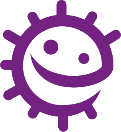 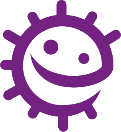 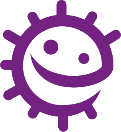 Infection Prevention and Control (IPC): Hand and Respiratory HygieneLesson 4: Hand and Respiratory HygieneThrough a classroom experiment, students learn how easily microbes can spread from one person to another by touch and why it is important to wash hands properly. Students will also learn how microbes can spread via droplet transmission (coughs and sneezes). Learning OutcomesAll students will: Understand that infection can be spread through unclean hands. Understand that hand washing can prevent the spread of infection. Understand how pathogens can be transmitted. Understand that covering your mouth and nose with a tissue or your sleeve (not your hands) when you cough, or sneeze helps prevent the spread of infection.Curriculum LinksPHSE/RHSEHealth and preventionScienceWorking scientificallyScientific attitudesExperimental skills and investigationsAnalysis and evaluationBiologyCellsHealth and diseaseDevelopment of medicinesEnglishReading WritingArt & DesignGraphic communicationLesson 4: Hand and Respiratory HygieneResources RequiredIntroductionPer student Copy of SH1 Copy of SH2 Main Activity: Toilet Paper Experiment Per group1 lawn culture of Saccharomyces cerevisiae on malt extract agar 3 malt extract agar plates Sterile swabs (see advanced preparation for how to make your own) Toilet paper of different thicknesses/styles Soap Disposable cup for waste materials Beaker Disinfectant (e.g. Virkon) Sterile forceps Autoclave bag Marker pen Adhesive tape To make own sterile swabs (optional) Cocktail sticks Absorbable cotton wool Autoclave bagAluminium foilExtension Activity 1: Stomach Bug Chain of Infection Per student Copy of SH1 Copy of SH2 Extension Activity 2 and 3: Hand and Respiratory Hygiene Quizzes Per student Copy of SW1Copy of SW2 Additional Supporting Materials Per classCopy of PP1 on the spread and prevention of infection (e-bug. eu/eng/KS4/lesson/ Hand-Respiratory-Hygiene) Supporting MaterialsSH1 The Chain of Infection Poster  SH2 Breaking the Chain of Infection PosterSH3 Hand Washing PosterSW1 Hand Hygiene Quiz SW2 Respiratory Hygiene Quiz Advanced PreparationPrepare the malt extract agar plates: Dissolve 15g malt extract and 18g bacteriological agar in 1L distilled water Prepare the lawn cultures: Inoculate malt extract agar plates with a few drops of the Saccharomyces cerevisiae culture in malt extract broth.Spread the liquid evenly over the surface of the agar using a sterile glass rod spreader and incubate for 48 hours at 20–25°C. Sterilise the forceps: Sterilise the forceps by covering them in aluminium foil and autoclaving. To make sterile swabs (optional if not purchased): Commercially available (non-sterile) cotton buds/swabs should be avoided in case they are impregnated with antimicrobial chemicals. Wrap absorbable cotton wool around a cocktail stick. Sets of three should be wrapped in aluminium foil and sterilised in an autoclavable bag.You may wish to partially snap the cocktail sticks to create an L shape to assist dabbing yeast onto the agar plates.Toilet paper selection: You may wish to provide both a traditional smooth-style and a soft paper for comparison.Key WordsBacteriaCOVID-19EpidemicFungiInfectionPandemicPathogensToxinVirusHealth & SafetyEnsure that the students have no soap allergies or sensitive skin conditions.Students and teachers must wash their hands thoroughly afterwards as there is a risk of inadvertently cultivating organisms already present on the skin. All toilet paper, swabs and waste material should be placed in a disposable cup (one per group) and all disposable cups containing all waste material should be sterilised in an autoclave bag before being disposed of.Dispose of all experimental material according to school policy on disposal of microbe cultures. For safe microbiological practices in the classroom consult CLEAPSSwww.cleapss.org.uk Weblinkse-bug.eu/eng/KS4/lesson/ Harmful-MicrobesModificationsIf there is an outbreak of respiratory illness and mask wearing is recommended, you can include a step to show how a mask can block the microbes from a sneeze/cough. Always include tissue as a step and reinforce the message to catch it, bin it, kill it and wash hands afterwards.You may wish to display SH3 Hand Washing Poster to reinforce best had washing practices to students.IntroductionBegin the lesson by asking the class ‘if there are millions of disease-causing microbes in the world that live everywhere, why aren’t we ill all the time?’ Provide students with SH1 (The chain of Infection) and SH2 (Breaking the Chain) or MS PowerPoint presentation PP1 to explain the spread and prevention of infections. Highlight that there are different ways in which microbes can be transmitted to people. Ask students if they can think of any. Examples include through the food we eat, the water we drink and bathe in, the things we touch and from sneezing. Ask students: How many of you have washed your hands today? Ask why they washed their hands (to wash away any microbes that might be on their hands), and what would happen if they didn’t wash away the microbes (they might get ill). Tell the students that we use our hands all the time, and that they pick up millions of microbes every day. Although many of these are harmless some could be harmful. Explain to the class that we spread our microbes to our friends and others through touch, and therefore we wash our hands to help prevent the spread of microbes. Explain to students that they are going to do an activity to show them how best to wash their hands to remove any of the harmful microbes which may be on their hands.ActivityMain Activity: Toilet paper experiment This investigation uses the yeast Saccharomyces cerevisiae to simulate the contamination of hands with faecal microbes and the effectiveness of hand washing to remove them. The use of sterile swabs in this experiment represent the student’s hands and the yeast represents germs found in poo. The growth on plates A, B and C demonstrate what microbes would be left on their hands after going to the toilet. Before starting this experiment ask students to write down their predictions What do they expect to see in dishes A (no toilet paper), B (wiping with toilet paper) and C (wiping with toilet paper and washing their hands afterwards) in their next lesson?. Ask students to label the bases of three sterile malt agar plates with their name and the date. Students should wash their hands thoroughly, then dry them on a clean paper towel. Open the lawn plate of Saccharomyces cerevisiae and use a sterile swab to wipe over the surface lightly. Next lift the lid of dish A, touch the agar surface lightly with the same swab and quickly replace the lid. Students should now dispose of their swab in the disposable cup. This is the equivalent of the microbes that would be on your hands if you wiped without using toilet paper. Next, ask students to wrap a sterile swab in a layer of the toilet paper. Now opening their plate of Saccharomyces, (representing faeces), ask students to wipe the wrapped swab lightly over the surface in a similar manner to as before. Students should now use the sterile forceps to remove the toilet paper and place it in the cup provided. Then lifting the lid of plate B, ask students to touch the agar surface lightly with the same swab and quickly replace the lid. Students should now wash their hand thoroughly and dispose of the swab in the disposable cup. The sterile forceps should be placed in a beaker of disinfectant in between uses and not on the workbench. Each group should repeat step 4 using plate C with the following difference: After removing the toilet paper and discarding it into the bag, students should wash their swab thoroughly with soap and dry them on a clean paper towel. Now ask students to use the cleaned swab t0 touch the surface of plate C and quickly replace the lid. Students should wash their hand thoroughly and dispose of the swab. This will demonstrate the germs left on your hands after wiping and then washing your hands. Use two strips of tape to attach the lid loosely to the dishes. The dishes will be turned upside down and incubated until next lesson. All cups containing waste material should be placed into one autoclave bag and sterilised before being disposed of. Students should examine the agar plates without opening them. Students should notice that there is less yeast growth on plate B than plate A. This demonstrates that the toilet paper provided a physical barrier to prevent some, but not all, contamination from the yeast (faeces) to the swab (hands). Students should notice there is less growth on plate C than plate B. This demonstrates that hand washing removes most microbes after visiting the toilet. This lesson reinforces the importance of hand washing after visiting the toilet. Optional: Each group may wish to use different thickness/style of toilet papers to further the scientific investigation if required.Discussion	Following the toilet paper experiment, ask students the following questions:Does the appearance of your dishes match your predictions?Are the class results consistent? If not, suggest reasons for any differencesWhat do the results suggest about personal hygiene procedures?Why is it important to wash your hands (a) before meals, (b) after using the lavatory?Suggest as many methods as you can to prevent the spread of infectious disease.Extension Activities Stomach Bug Chain of Infection This activity can be carried out in groups of 2 – 4 students or as a classroom discussion. Ask students if they have ever had a stomach bug. With the help of SH1 and SH2, ask students to imagine the spread of gastroenteritis (a stomach bug) in their school from a single infected student. Ask the class to take into account the situations of everyday life in school (going to the toilets without washing hands or washing them without soap, going to eat at the school canteen, borrowing pens or other things from friends, holding hands, hugging friends, using a computer…).Ask the groups/class to report on ways in which the infection could spread and how quickly it could spread in their class or in the school. Ask them to consider the different ways they could stop the spread of infection. Suggest the students think about and discuss the difficulties they encounter with respect to hand hygiene in school and to suggest how to use the existing hygiene facilities better. Spread of Infection on a Cruise Scenario This activity can be used to demonstrate to students how infectious agents can easily spread globally, and that methods or prevention can be better than a cure. This can be carried out as a group or individual activity. Explain to students that they are going to predict how many people can become infected and how far influenza can travel in a week by an infected person. Tell the class that they are on a Mediterranean cruise that will call at ports in Spain, France, Italy, Malta, and Greece. At each port-of-call passengers can choose to get off for shore excursions or stay on the ship. On the cruise there are: A family who will be returning home to Australia after the cruise. Two passengers planning an onward journey from Greece to Turkey. Four passengers planning an interrailing excursion through Hungary, Czech Republic, and Germany. The remaining passengers plan to return home to the USA and China. A passenger boarding the cruise has a new strain of the influenza virus and it is very contagious. Hypothesise and consider how many people he might infect and how far this virus could travel in 24 hours, and in 1 week. What could have been done to prevent the infection travelling so far? Teacher Notes As so many people are travelling to so many destinations, it is impossible to accurately tell how fast the infection may travel. Consider: Destinations Whether everyone he comes in contact with becomes infected? Incubation period (the time elapsed between exposure to the virus and the development of signs and symptoms)Learning ConsolidationHand and Respiratory Hygiene QuizzesDivide the class into pairs. Provide each pair with a copy of SW1 hand hygiene quiz and SW2 respiratory hygiene quiz to test their knowledge. This can be used before and/or after the lesson. The pair with the most points win the quiz.Infographic ActivityStudents can further consolidate their knowledge of micro-organisms and the spread of infection by producing a public information infographic. This will help disseminate important hand and respiratory hygiene information whilst engaging students with their local community.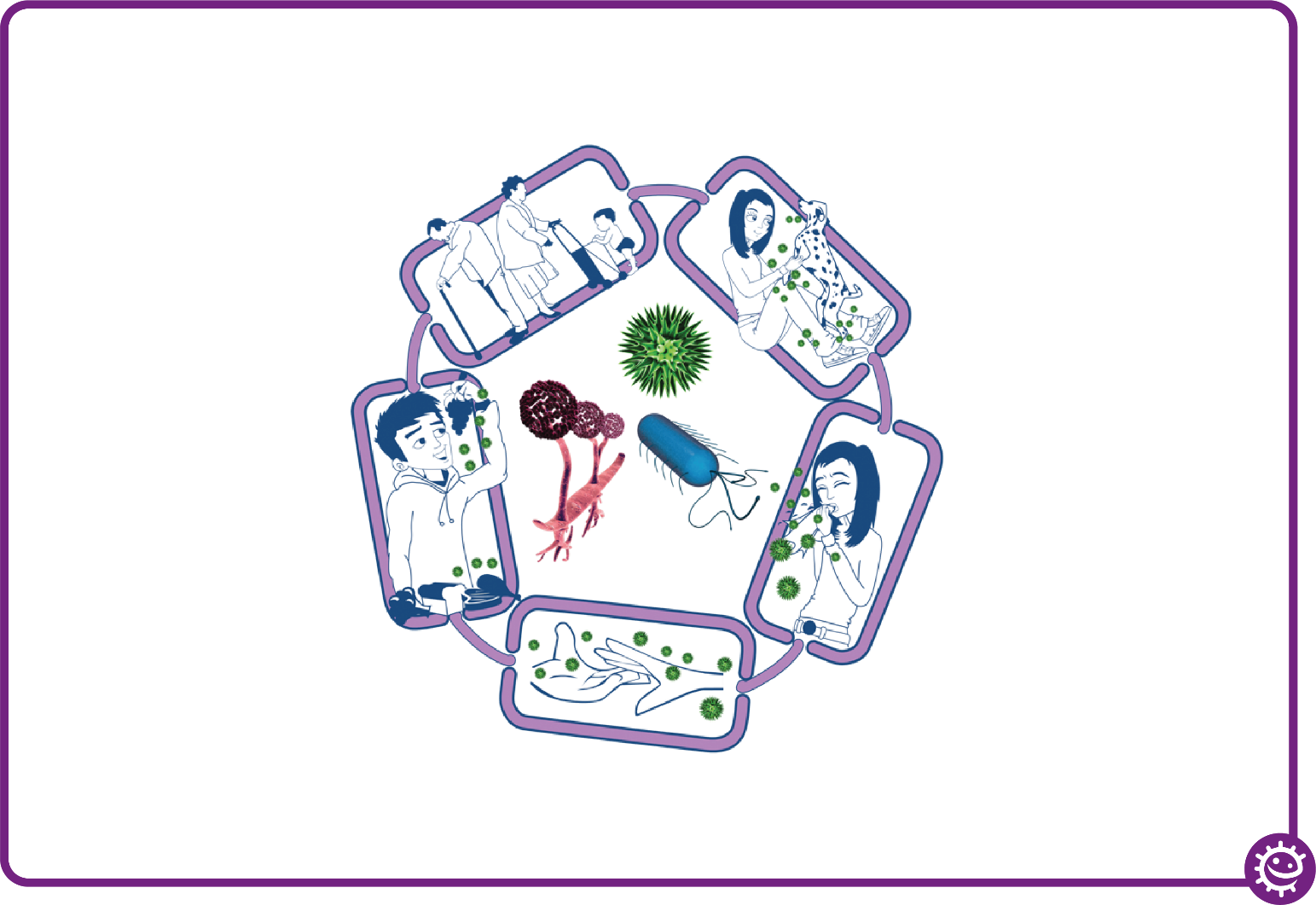 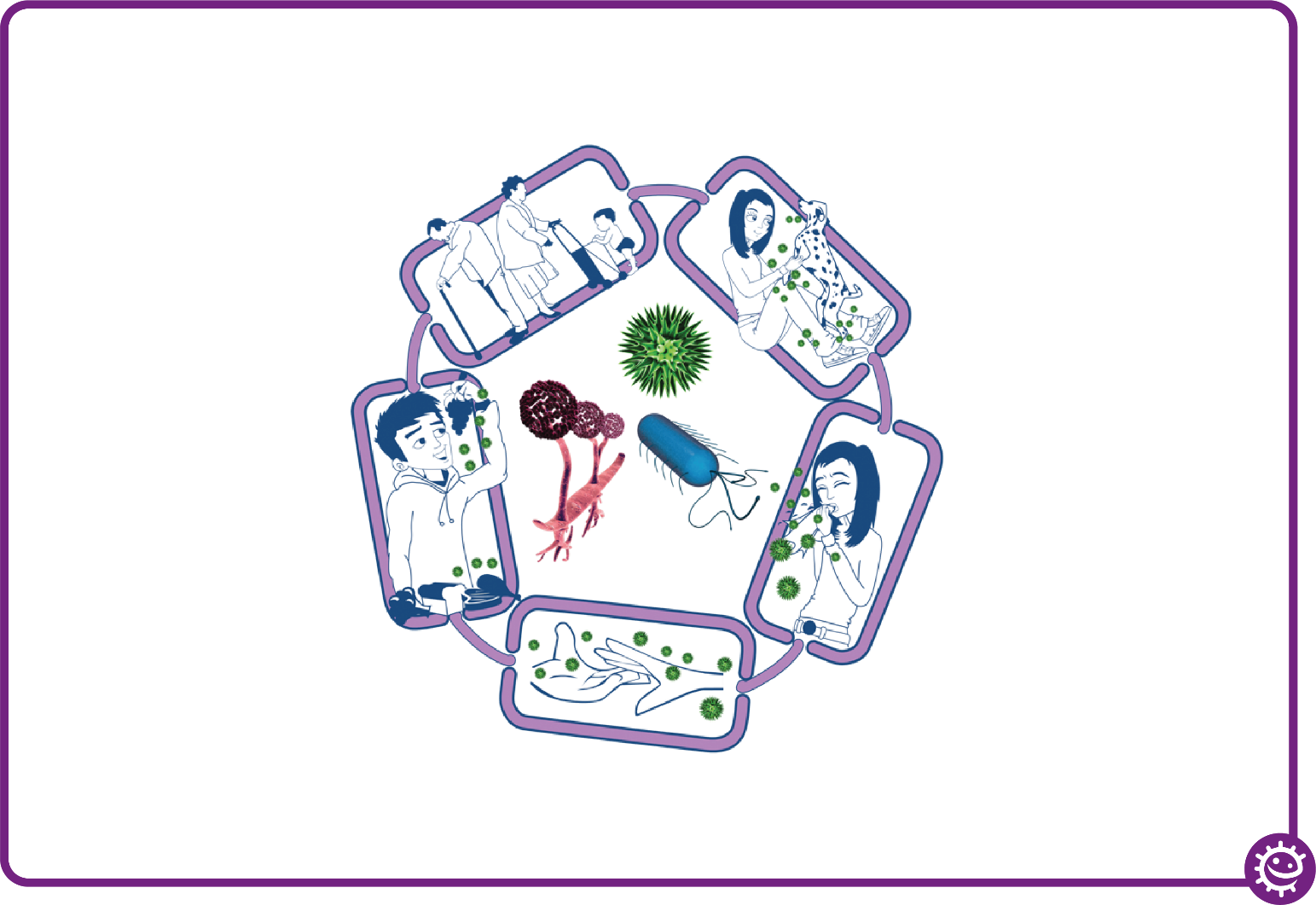 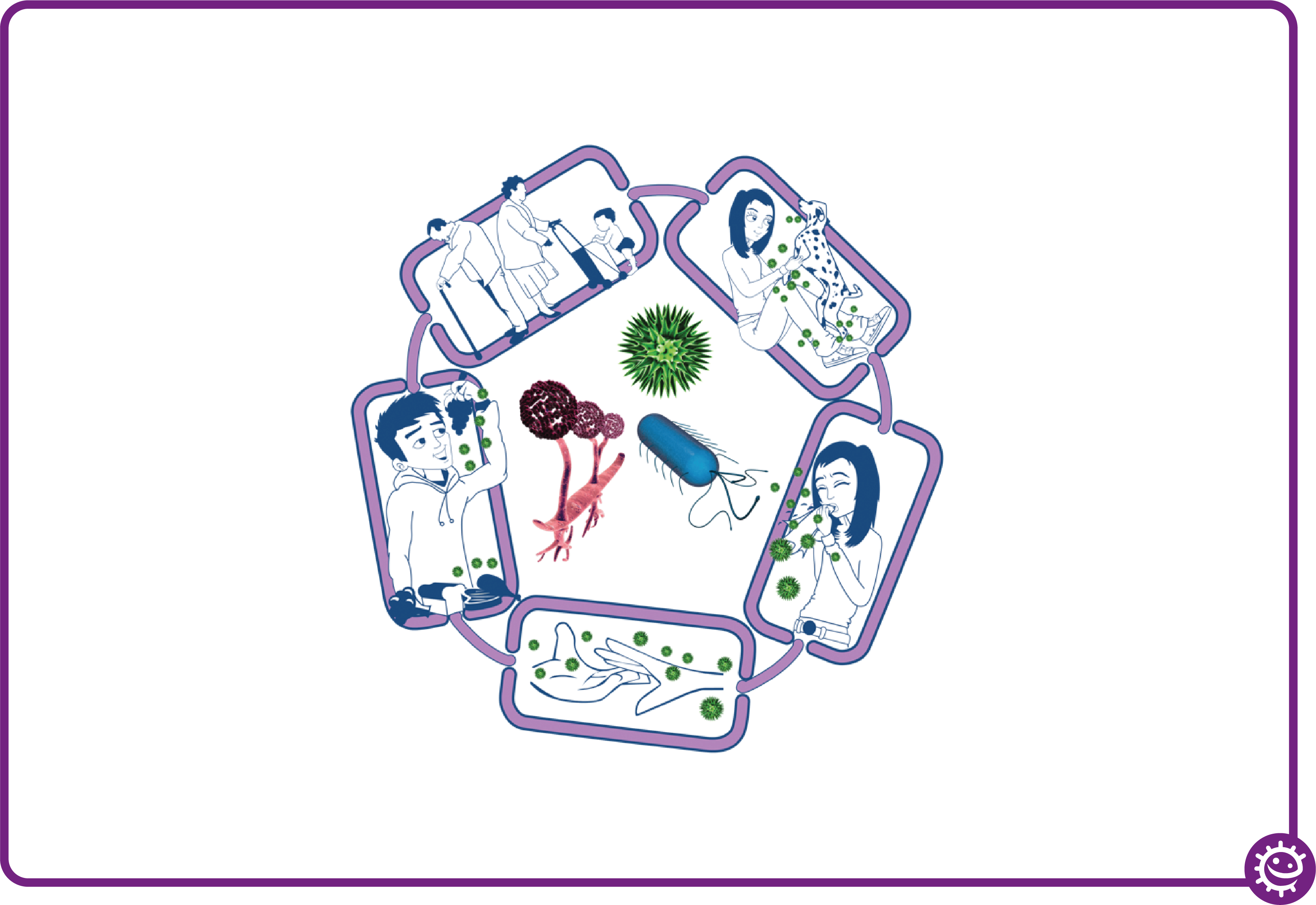 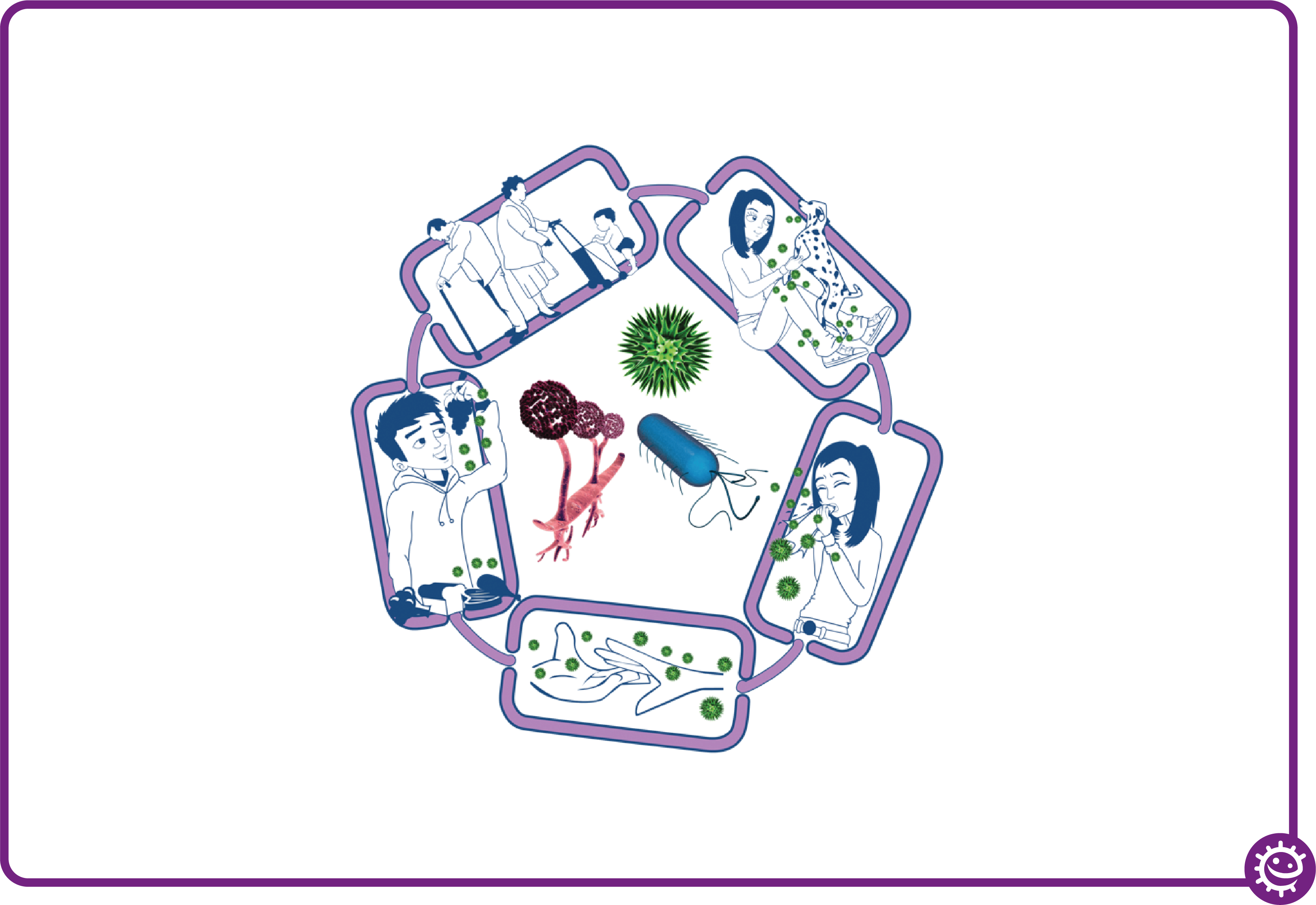 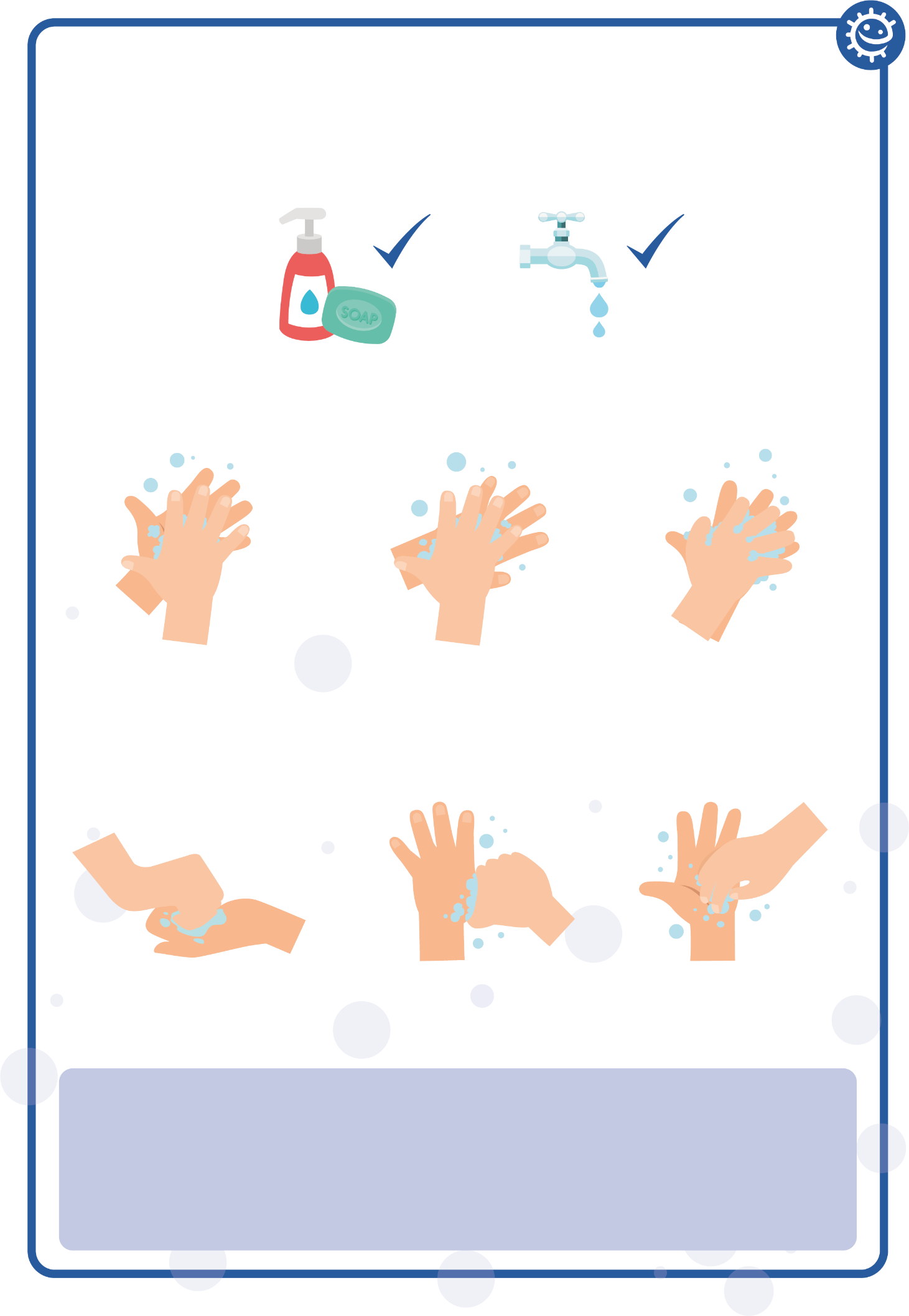 Infection Prevention and Control (IPC): Sexually Transmitted Infections (STIs)Lesson 6: Sexually Transmitted InfectionsA classroom-based activity demonstrates how easily STIs can be transmitted. Using chlamydia as an example, this lesson helps students to understand an individuals’ susceptibility to sexually transmitted infection and the potential severity of its consequences. Learning OutcomesAll students will: Understand that infections can be spread easily through sexual contact.Understand what they can do to protect themselves against STIs. Know that not everyone with an STI has symptoms. Understand that non-barrier forms of contraception do not protect against STIs.Most students will: Understand how easily infections like chlamydia can spread among young people. Begin to explore effective communication around condom useCurriculum LinksPHSE/RHSE Health and preventionIntimate and sexual relationshipsSexual healthScienceWorking scientificallyBiologyEnglishReading WritingLesson 6: Sexually Transmitted InfectionsResources RequiredIntroductionPer class Copy of PP1 Main Activity: Test Tube Experiment Per student 3 clean test tubes Copy of SW1 Per class Test tube rack Iodine Starch Water Gloves Cling film Activity 2: Looking for legitimate sources of information Per studentCopy of SW2 Copy of TS1 Activity 3: Safer Sex: Risks, Communication, and Information Per studentPost-it notes Pens/pencils Per class4 A3 sheets of paper Activity 4: Raising Awareness about Gonorrhoea Per student/group Device to create a presentation (optional) Pens/ pencils Paper Activity 5: Condom Negotiation Per studentCopy of SH1 Copy of SH2 Copy of SW3 Extension Activity 1: Sexual Health Bingo Per studentCopy of SW4PensPer classCopy of TS2 Box/hat (to draw cards out of)Prizes (optional)Extension Activity 2: STI QuizPer studentCopy of SW5Supporting MaterialsTS1 STI Misconceptions TS2 Sexual Health Bingo Caller Cards SH1 Let’s Talk About Condoms – IneffectiveSH2 Let’s Talk About Condoms – EffectiveSW1 Spread of STIs Test Tube ExperimentSW2 STI MisconceptionsSW3 Let’s Talk STEM WorksheetSW4 Sexual Health BingoSW5 STI QuizAdvanced PreparationTest Tube Experiment Section A Half-fill a test-tube with milk – one per student Replace one of the test-tubes with starchSection B Half-fill a second set of test-tubes with milk Replace one of the test-tubes with starch Section C Fill 4 test-tubes with milk Place cotton plugs or cling film over the top of 2 of the test tubes Fill an extra test-tube with starch Photocopy SW1 for each student NOTE: This activity can be used to demonstrate the spread of other types of infection. Extension Activity: Sexual Health Bingo Print bingo playing cards (SW4).Print, cut and fold Sexual Health Bingo Caller Cards (TS2) and put in box/hat etc. Organise prizes if required  Lesson 6: Sexually Transmitted InfectionsKey WordsChlamydiaCondomContraceptionGonorrhoeaSafe SexSexually Transmitted Infections (STI) Health & SafetyFor safe microbiological practices in the classroom consult CLEAPSSwww.cleapss.org.uk Weblinkse-bug.eu/eng/KS4/lesson/ STIs IntroductionRecap on your sex education ground rules or use the suggested rules provided in the teacher refresher at the start of the pack. Begin the lesson by explaining to students that there are many ways in which microbes can be transmitted, e.g. touch, sneezing or through contaminated food or drinking water. Highlight that another important route of transmission is through the exchange of bodily fluid, i.e. unprotected sexual intercourse. To encourage students to talk about the topic, ask if they have ever heard of any STIs and if they know what causes them. Use the MS PowerPoint activity found at (e-bug.eu/eng/KS4/lesson/STIs) to help explain this. Explain that STIs are generally transmitted through unprotected sexual contact i.e. not using a condom, although some of the infections can be transmitted in other ways such as shared needles and syringes or skin-to-skin contact or from mother to unborn child and through breast milk. This is because some STIs are carried in the blood and transmission of this bodily fluid can also transmit the infection. Emphasise that non-barrier forms of contraception, e.g. the contraceptive pill, DO NOT protect against STIs. Note that the terms STI (Sexually Transmitted Infection) and STD (Sexually Transmitted Disease) are equivalent terms. An infection is defined as the invasion of the body by a microbe. While an infection can cause symptoms and complications that alter the normal function of the body, it does not depend upon this to be classed as an infection. A disease, by contrast, causes specific health complications. Therefore, STI is used as a broader term. ActivityMain Activity: Test Tube Experiment This activity is best carried out as a class exercise. Ask students to record their results throughout the experiment on SW1Section AExplain to the students that they will be simulating sexual contact by exchanging fluid (representing bodily fluid) between the two test tubes. Pass the test tubes around the class making sure that each student gets a test tube full of fluid. DO NOT let the students know that one of the test-tubes contains starch, although the teacher should know who has that test tube. NOTE: It may be important to select a student to take the test tube containing starch who will not be concerned or embarrassed when they realise they have been the ‘carrier’. Tell each student that they must exchange fluid with 5 other students (for a class smaller than 25 reduce the number of exchanges to three or four). Ask students to record this on SW1. Prompt students to mix outside their normal group of friends. When finished, tell the class that one of them carried fluid which contained a simulated STI. The teacher should go around the class testing for the STI by adding a drop of iodine to each test tube. If the fluid turns black that person was infected. This experiment reinforces how easily and inconspicuously and STI can spread from person to person. Section BRepeat the activity by reducing the number of times students exchange fluid (have sexual encounters) to one or two. Do the class notice the decrease in the number of infected people?Section C Choose five people from the class to carry out a demonstration. Show the class which student has the ‘infected’ test tube. Provide the other four students with the remaining test tubes, two of which are covered in cling film. Ask the student with the ‘infected’ tube to have a ‘sexual encounter’ with each of the five other students in turn. NOTE Do not mix fluids this time, simply let the infected student drop some of their fluid into the other test tubes using a dropper, the recipient must mix the sample well. Test each of the student samples for an STI using the iodine. Indicate that during these sexual encounters the cling film represented a condom and that these students didn’t contract the infection. Possible discussion points with students after this experiment include: The ease of transmission: Discuss with the students how easy the STI was spread from one person to the next. Were they surprised about any of the ways STIs can spread from person to person?Reducing the risk of infection: Talk about how far and quickly STIs can spread and how reducing the number of contacts automatically reduces the risk of infection. Personal responsibility for your own health: It is important that young people are responsible for and feel empowered to look after their own health, this includes their sexual health. We should avoid discussions around ‘blame’ of sexual partners. Difficult conversations: Imagining a difficult conversation where you have to advise a sexual partner to get checked/treated for an STI - better to prevent infection insteadActivity 2: Looking for legitimate sources of information (non-lab activity)Young people are most likely to search the internet for information about pleasure, relationships or symptoms of STIs, or to use sources viewed as legitimate, such as the NHS. Using the internet, ask students to bust some common STI misconceptions on SW2. This activity can be adapted to a class discussion. Answers can be found on TS1.Activity 3: Brainstormer: Safer sex, Risks and Communication and Information Put four large sheets of paper up around the room, with the following questions written on each sheet: What are the risks of having unprotected sex? What does safe sex mean to you? How can we communicate with each other to make sex safer? How can we become more comfortable talking about safer sex with partners and in general? Provide students with post-it notes. Ask students to write their thoughts and suggestions on the post-it notes and then stick their answers onto the relevant sheets. Activity 4: Raising awareness about Gonorrhoea (non-lab activity) This activity can be conducted in small groups or as an individual task. Making use of classroom devices with internet access and/or textbooks, ask students to research the disease-causing microbes in SW3 to fill in the gaps. Answers can be found at TS3. The is a row empty for students to select their own pathogenic (harmful) microbe to research. Once completed, this table can serve as a great way to consolidate information.Activity 5: Condom NegotiationBuilding on the discussion using the questions above, reinforce the importance of making individual decisions and discussing sexual decisions and safer sex with partners. This activity focuses on partner communication surrounding decisions to have sex and using condoms to provide good protection from STIs. Ask students to practice effective and ineffective communication techniques regarding negotiation of condom use through the following role-play activity. Distribute the ‘Let’s Talk About Condoms: Ineffective’ handout (SH1). After students have performed the role-play record feedback on the white board. Repeat the process with the ‘Let’s Talk About Condoms: Effective handout (SH2). As a group discuss the following: Which communication is more effective? What makes one communication more effective? What elements of assertive communication did Tai use? Distribute the Let’s Talk handout (SW3). This final activity gives students the opportunity to practice assertive communication regarding condom use. Ask students to pair up, agree on the narrative of the conversation and role play to either groups or to the class. Debrief the exercise by asking students to reflect upon their responses and to decide if they have demonstrated assertivenessDiscussionCheck for understanding by asking the students the following questions:Who can contract STIs? Answer: Anyone who has had unprotected sex with someone who has an STI can contract an STI. STIs are NOT exclusive to people who you may consider engage in risky behaviours such as drug use, sex work, multiple sexual partners, and/or anal sex. You only need to have a sexual encounter with an infected person once to contract the infection and that person may not know that they are infected. What is an STI? Answer: Sexually Transmitted Infections (STIs) are infections which are mainly passed from one person to another (that is transmitted) during sexual contact. There are at least 25 different STIs with a range of different symptoms. These diseases may be spread through vaginal, anal or oral sex.How can we reduce the risk of contracting an STI?Answer: There are several ways to prevent contracting an STI. These include:Abstinence: The only sure way to prevent contracting an STI is not to have oral, anal or vaginal sexual contact.Use condoms: Condoms are the recommended preventative measure; however, condoms only protect the skin they cover, any sores or warts found on the genital region not covered by the condom can still spread to another person’s skin.Talk to your partner: Talk to your partner about safer sex practices, for example, using a condom. If you have a new partner discuss the option of you both being tested for an STI before committing to a sexual relationship.People should get tested and have regular check-ups: When sexually active, especially if you change sexual partners, even if you do not appear to have any symptoms, it is still very important to have regular tests and check-ups to make sure you do not have an infection. Not all STIs show symptoms at first, if at all.Do other forms of contraception, other than the condom, protect against STIs? NO. The other methods of contraception only protect against pregnancy, they will NOT protect against contracting an STI.What are the symptoms of an STI? Answer: Symptoms of sexually transmitted infections vary, but the most common are soreness, unusual lumps or sores, itching, pain when urinating, bleeding between periods and/or an unusual discharge from the genital region.Does everyone who contracts an STI show symptoms? Answer: NO, STIs are a common problem because many people are infected without realising it. In some cases, women do not realise they have an infection until they experience infertility problems in later life.Where can I go for further advice and be tested? Answer: Ask your school nurse or General Practitioner (GP), or visit a GUM clinic. Ordering a home testing kit online is now much more widely available.Extension Activities Sexual Health Bingo Reinvention of the classic bingo game using sexual health terms instead of numbers. Aim: Participants are introduced to sexual health concepts relating to safer sex, STIs and sexual health testing. Give each participant a Sexual Health bingo playing card (SW4) and pen. Explain game rules. One at a time, draw a Sexual Health bingo caller’s card from the box/hat (TS2). Read the item on the caller’s card and an associated health message. Use the information on the caller’s cards to introduce more information, discuss and check everyone’s understanding. Anyone with this item on their playing card can mark it off with a cross. The first person to cross off a complete horizontal, vertical or diagonal row and call out “Bingo!‘’ wins the game. Alternatively, play can continue until there is a first, second or third place. When playing this game, be prepared to slow down or speed up the pace of play according to the needs of students. Also consider spelling out any words to assist young people in locating them.Key messages: To keep sex safe always use a condom and get tested regularly for STIs Condoms are most effective when used properly Familiarise yourself with condoms, how to use them and where to get them Condoms offer the best protection against STIs and at the same time prevent unplanned pregnancies Condoms when used correctly during oral sex, can prevent STIs Young people have a right to make their own decisions about sex Consent can be given and taken away at any time Condoms are strong and flexible Most STIs don’t have symptoms – you can’t tell who has an STI STI testing is quick, easy, painless and usually free with the NHS/ GUM sexual health clinicMost STI tests are self-collected urine tests or swabs Young people who are sexually active should be tested for STIs when they change partners or at least every year, even if they have no symptoms Talk with your partner/s about sexual health Each person is unique and has a right to feel comfortable with who they areGuest SpeakerInvite a guest speaker in from a local young persons’ clinic/(school) nurse to give a talk about the free and confidential services they offer. Write up a list of questions you want to ask them in advance.Learning ConsolidationProvide groups of 3 to 4 students with SW5 Quiz. The team with the most points wins. 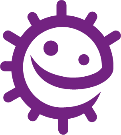 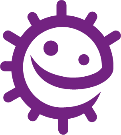 Infection Prevention and Control (IPC): VaccinationsLesson 7: VaccinationsThis lesson includes a detailed presentation and animations showing how the body fights harmful microbes daily. Students will take part in an in-depth discussion about vaccinations, including busting some common vaccine misconceptions. Learning OutcomesAll students will: Understand that vaccinations help individuals to develop immunity against an infection(s) and help to fight off the infection(s). Understand why vaccines are important to students now and throughout their life. Understand the important diseases prevented by vaccines, and why these are important to young people, including students. Most students will: Understand how the media, and epidemics, can affect vaccine uptake positively and negatively.Curriculum LinksPHSE/RHSEHealth and preventionIntimate and sexual relationshipsSexual healthScienceScientific thinking Experimental skills and strategies Analysis and evaluationBiologyCellsHealth and diseaseEnglishReading WritingArt & DesignGraphic communicationLesson 7: VaccinationsResources RequiredMain Activity: Immunity and Vaccinations Worksheet Per classAnimation e-bug.eu/eng/KS4/ lesson/vaccinations Copy of TS1 and TS2 Per studentCopy of SW1 Extension Activity 1: Student Debate kitPer class Vaccinations Debate Kit Resources – I’m a Scientist Debate Kits freely available from: debate.imascientist.org. uk/the-kits/#vaccinations Extension Activity 2: Vaccine Misconceptions Per classCopy of PP1 Copy of HPV Fact Sheet freely available from| www.gov.uk/ government/publications/ hpv-vaccine-vaccination-guideleaflet Copy of TS3Per StudentCopy of SW2Supporting MaterialsTS1 Teacher Sheets Animation Clip AnswersTS2 Immune System Worksheet Teacher Answers TS3 Vaccine Misconceptions WorksheetSW1 Immune System worksheetSW2 Vaccine misconceptionsSH1 I’m a Scientist Debate Kit (available from debate.imascientist.org.uk/the-kits/#vaccinations)Advanced PreparationCopy SW1 and SW2 for each student. Download the interactive vaccination misconceptions slides and prepare animations by accessing the e-Bug website e-bug.eu/eng/KS4/ lesson/ vaccinations. In advance for the lesson, you can ask students to complete their own personalised vaccination timeline, available on the e-Bug website. This timeline will detail all the vaccinations students should have had; they can discuss this at home with their parents. Immunisations that students have (not) had are personal and should not be discussed as a class. Students may be very surprised at the number of immunisations that have been available to them in their lifetime. Lesson 7: VaccinationsKey WordsAntibodyAntigenCOVID-19HPVImmune systemImmunityVaccinesHealth & SafetyFor safe microbiological practices in the classroom consult CLEAPSSwww.cleapss.org.uk Weblinkse-bug.eu/eng/KS4/lesson/ Vaccinations IntroductionProvide an introduction for students, describing that they are going to learn about vaccinations, and why they are so important. Students will be learning facts, will discuss some common misconceptions, and the influence of others when making decisions about vaccinations. Students will learn if and how the media influence vaccine uptake, subsequent disease rates and herd immunity. Ask students what they already know about vaccinations. Questions to be discussed could include: Do you know what a vaccination is? How does a vaccination work? What vaccinations do children usually have, and at what ages? What vaccinations have you had? Why do you think you need vaccinations against diseases such as the flu, measles, mumps and rubella (MMR) or COVID-19? Do students know what herd immunity is? Ask students to describe this in their own words. (The herd immunity animation on e-bug.eu/eng/ KS4/lesson/Vaccinations website could be used if students are still confused about herd immunity). Be prepared that some students may question the safety of vaccines. The teacher refresher section at the beginning of the pack may help you answer any questions that arise. ActivityMain Activity: Immunity and Vaccinations Worksheet Ask students to watch the immunisation animation clips available through the e-Bug website. The animations are divided into three clips and cover immunity and vaccinations. Guidance to complement the animation clips can be found in TS1. Provide each student with a copy of SW1. Students should answer the questions based on the information provided in the animation. Answers can be found in TS2. Discussion	Discuss these common vaccination questions with the class What is vaccination? Answer: Vaccinations are another means of helping our immune system protect us against harmful diseases. They use your body’s natural defences to build resistance to specific infections and help build our immune system stronger.Why should I get vaccinated?Answer: Vaccines have saved millions of lives. Without vaccines, we are at serious risk of illness and disability from diseases like measles and meningitis. Vaccinations protect ourselves from illness and others from getting ill too. Not everyone can be vaccinated, sometimes very young babies, very old people and people with serious illness e.g. a weakened immune system caused by disease or treatment– these people depend on others getting vaccinated to prevent the spread of infection and protect them.Why is vaccination important?Answer: Vaccines are a safe and effective way in preventing us from getting ill. Today there are vaccines to protect us from at least 20 diseases including tetanus, influenza, measles, mumps, polio and meningitis. When getting vaccinated, we aren’t just protecting ourselves but also the people around us. Vaccines help prevent the spread of infection.How does a vaccine work?Answer: When the vaccine is injected into the body the immune system attacks it as if harmful microbes were attacking the body. White blood cells, a part of our immune system, create lots of antibodies to attach to specific markers on the surface of the vaccine organisms. These markers are called antigens. It takes our immune system around two weeks to learn about the vaccine organisms and while this is happening, we might feel a little tired or develop a sore arm. This is because the immune system is working hard to kill or eliminate all of the vaccine organisms. Because the vaccine is either a killed or extremely weakened version of the microbes, our immune system can process the vaccine and it will not make you ill. By successfully eliminating all the vaccine, the immune system remembers how to combat those microbes. The next time microbes carrying the same markers/antigen enter the body the immune system is ready to fight it before it has a chance to make you ill. This means you develop immunity against diseases.Extension Activities Extension Activity: Vaccination Debate Kit Developed in collaboration with ‘I’m a Scientist’, the vaccine debate kit facilitates a structured practice debate about a controversial topic. Download the vaccination debate kit, freely available from debate.imascientist.org.uk/the-kits/#vaccinations. There are eight-character cards. Divide the class into a maximum of eight groups, or as many characters as you wish to cover. Assign each group a character. Work through each round of the debates as instructed and encourage students to consider their opinions. The structure demonstrates to students how to build a discussion and reinforce their opinions with facts. Teacher notes are included in the kit to help carry out the lesson effectively.Learning ConsolidationAsk students to consolidate their knowledge of all vaccines and produce a public information infographic. This can be used to help students to practice disseminating useful information whilst engaging with their local community.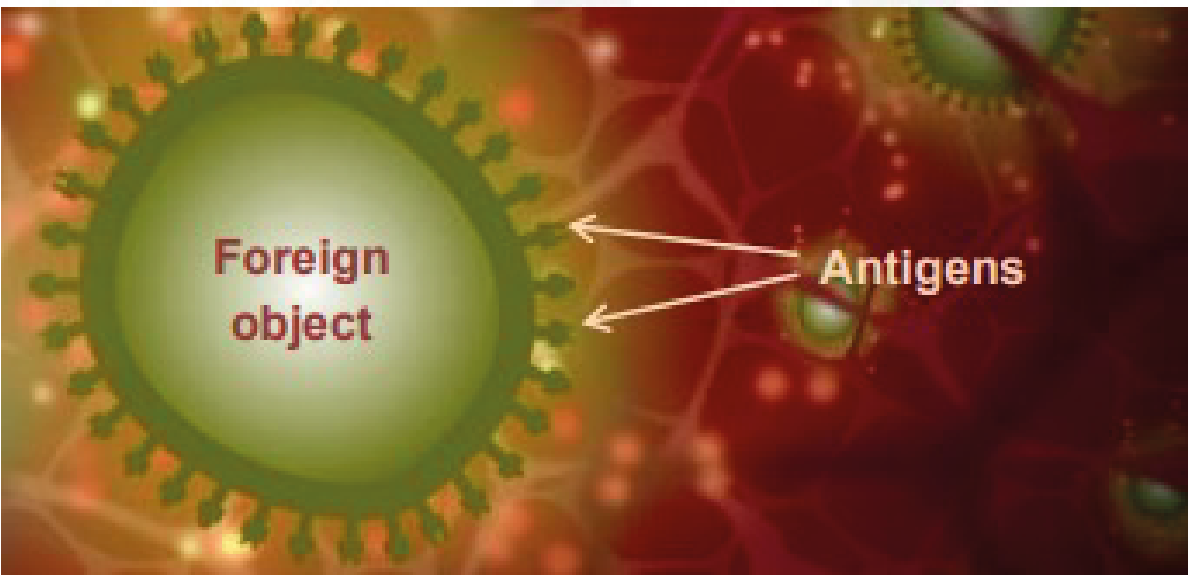 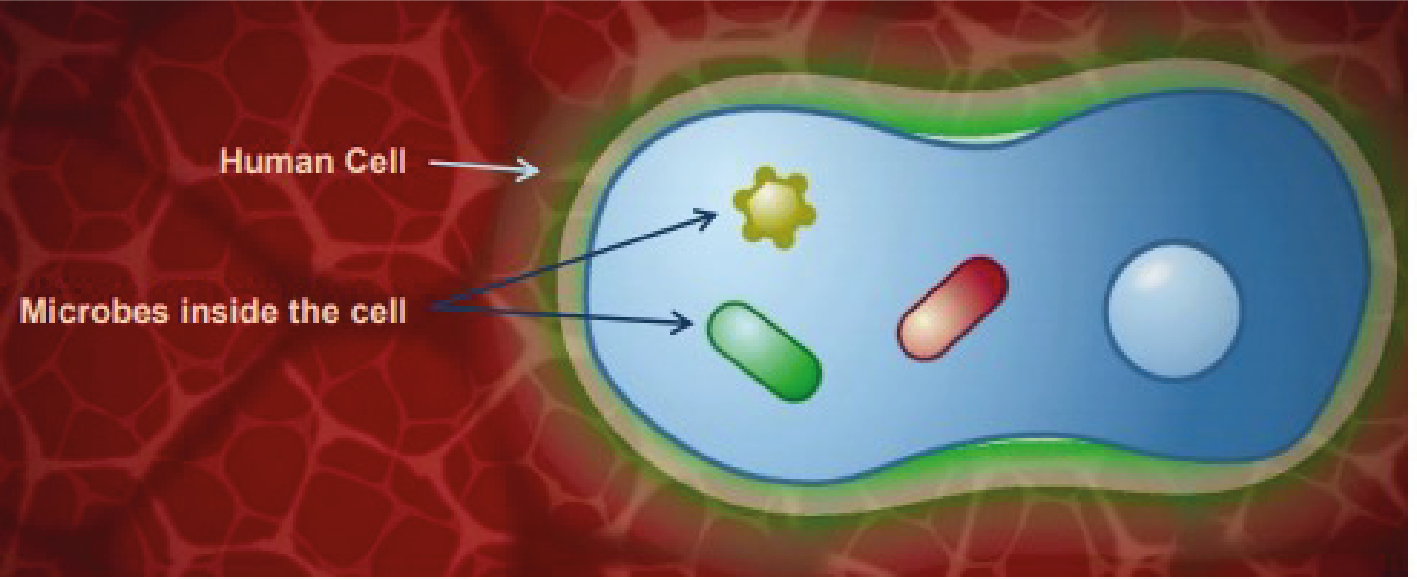 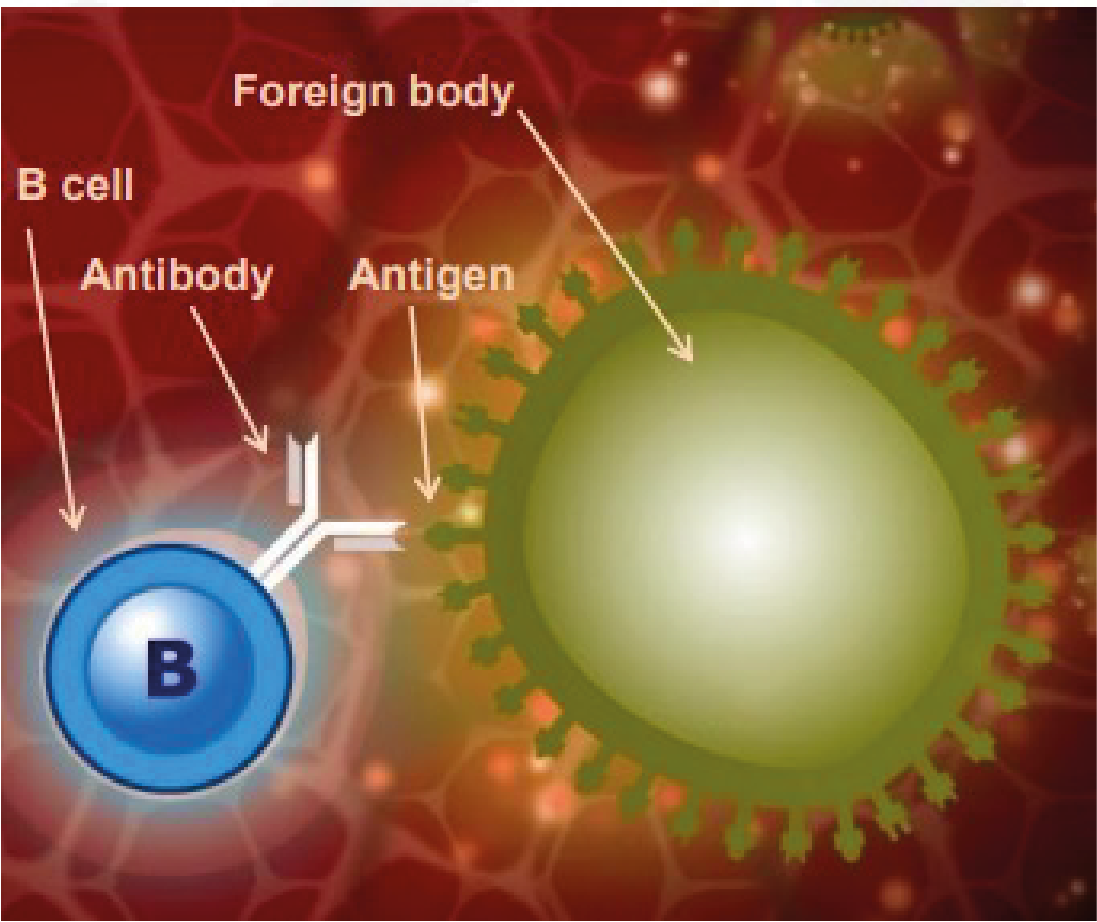 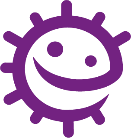 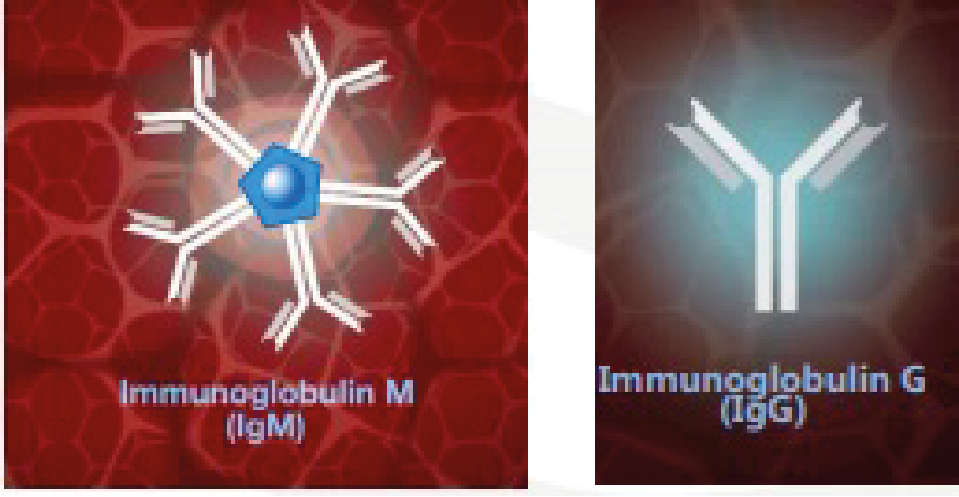 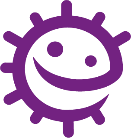 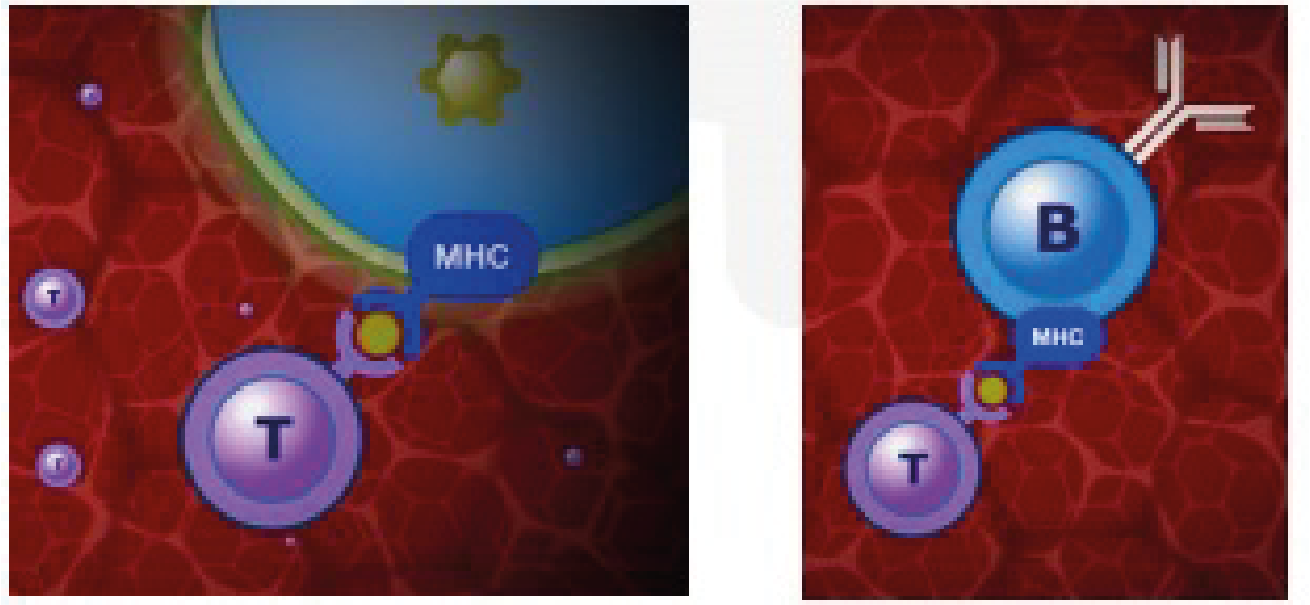 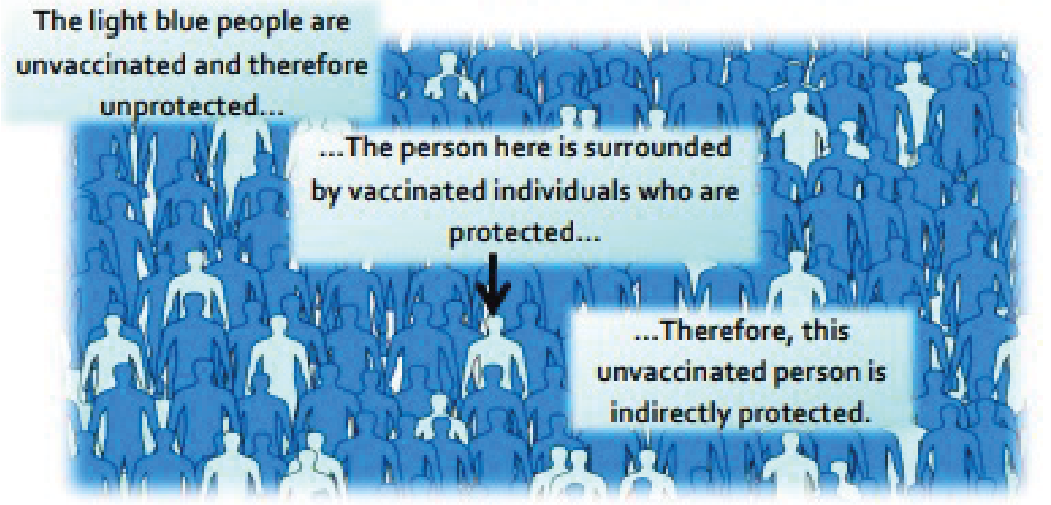 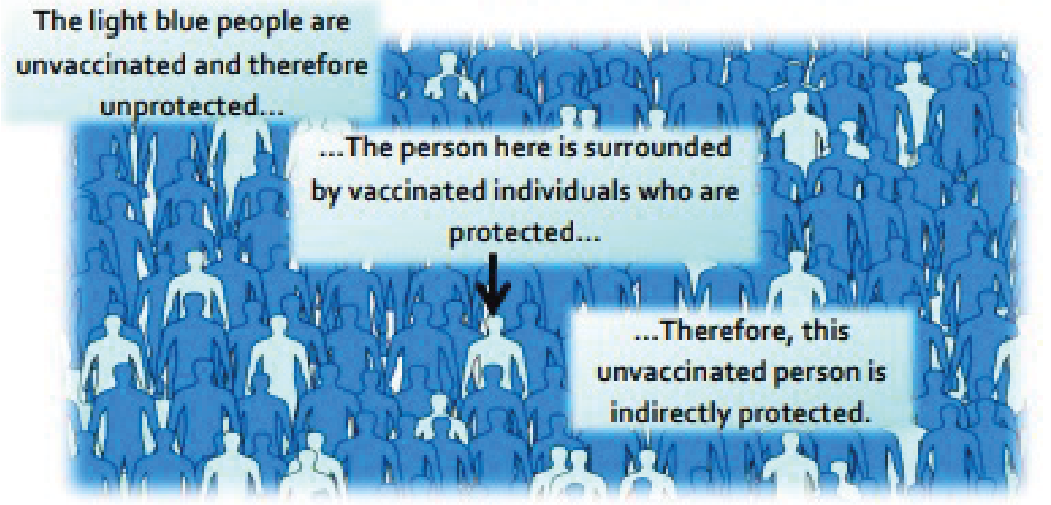 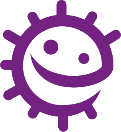 Treatment of Infection: Antibiotic Use and Antimicrobial Resistance Lesson 8: Antibiotic Use and Antimicrobial ResistanceIntroductory lesson to antibiotics and their use. This lesson introduces students to the growing global public health threat of antimicrobial resistance (AMR) through an agar plate experiment.  Learning Outcomes:All students will:Understand that antibiotics do not work on viruses, as bacteria and viruses have different structures. Understand that bacteria are continually adapting to develop ways of not being killed by antibiotics, this is called antibiotic resistance. Understand that taking antibiotics also affects your useful bacteria, not just the ones causing an infection. Understand that antibiotic resistant bacteria can be carried by healthy or ill people and passed onto others without knowing. Understand that antibiotic resistance spreads between different bacteria within our body.Understand that controlling antibiotic resistance is everyone’s responsibility including youCurriculum LinksPHSE/RHSE Health and preventionScienceScientific thinking Experimental skills and strategies Analysis and evaluationEnglishReading WritingArt & DesignGraphic communicationLesson 8: Antibiotic Use and Antimicrobial ResistanceResources RequiredMain Activity: Agar ExperimentPer studentCopy of SW1 Copy of SW2 Copy of SW3 Gloves Per class/group Copy of TS2 Petri dishes Base Agar Hot plate Phenol Red* Wax Crayon/marker Disposable droppers Hydrochloric acid Cork borer Test tubes Test tube rack Activity 2: Antibiotics ‘Right’ or ‘Wrong’? Per studentCopy of SW4 Additional Supporting Materials:Copy of TS1 Copy of SH1 Supporting MaterialsTS1 Agar experiment Advanced PreparationTS2 Teacher Answer SheetSH1 Antibiotic Sensitivity Test ResultsSW1 Agar Experiment worksheetSW2 Agar Experiment ConclusionsSW3 Differentiated Agar Experiment ConclusionsSW4 Antibiotics Right or WrongAdvanced PreparationFollow instructions in TS1 to prepare for the Agar experiment Print off SW1 and SW2 or SW3 (differentiated version adaptable for students of different abilities) for each student in advance Antibiotic videos: Introduction to Antibiotics antibioticguardian.com OR https://youtu.be/HN5ultN7JaM Antibiotics Animation e-bug.eu/eng/KS4/lesson/ Antibiotic-AntimicrobialResistance Copy SW1 and SW2 for each student.  Lesson 8: Antibiotic Use and Antimicrobial ResistanceKey WordsAntibioticAntimicrobial resistanceImmune systemInfectionMedicineNatural selectionStewardship Health & SafetyFor safe microbiological practices in the classroom consult CLEAPSSwww.cleapss.org.uk Weblinkse-bug.eu/eng/KS4/lesson/ Antibiotic-Antimicrobial-Resistance IntroductionExplain that students are going to learn about how antibiotics work to kill bacteria and how the bacteria are fighting back and becoming resistant to the antibiotics. Antibiotic resistance is becoming a global health threat and it can affect everyone – antibiotic resistant bacteria can easily spread from person to person. It is everyone’s responsibility to ensure antibiotics are used correctly. Show the students the 2-minute Introduction to Antibiotics Video. Next, watch the e-Bug animation. Throughout the animation there are choice points to allow teachers to pause and discuss the content with the students. Highlight that the discovery of new antibiotics has slowed down and explain that many pharmaceutical companies are no longer spending money to develop new antibiotics, despite the increasing problem of resistance.ActivityMain Activity: Agar ExperimentThis activity should be carried out in small groups (3 - 5 students). A workbench should be set up for each group containing: 4 agar culture plates with indicator, each labelled with a patient’s name. 4 test tube racks, each containing 5 antibiotic solutions (refer to guidance in TS1), each next to its corresponding agar plate. Provide students with a copy of SW1 and SW2 or SW3 (differentiated version) to record their results. Explain that Eva is working in a hospital lab and it is her job to grow microbial cultures from swabs taken from patients at a doctor’s surgery. Eva then tests whether the microbes are killed by a range of antibiotics. The results help the doctor decide what microbe is causing the illness and which antibiotics, if any, to prescribe. Highlight that the red colour represents the microbes growing in the agar; it may help here to show them an agar plate with no indicator (yellow), i.e. no growth. Place plates on a sheet of white paper. Students should label each bore hole and drop antibiotics, one drop at a time, into the appropriately labelled hole until the hole is filled with the antibiotic. Replace the lid of the Petri dish and leave for 5 minutes. After 5 minutes, students should measure the size of the decolourised zone (inhibition) if present. You may wish to show students SH1 for an illustration of the expected results. Students should complete their worksheets (SW1, 2 or 3) in groups and discuss with the teacher.Activity 2 - Antibiotics ‘Right’ or ‘Wrong’?Use the ‘right or wrong’ worksheet provided to learn about how to take antibiotics correctly. Provide each student a copy of the worksheet (SW4). For each statement, discuss with the group whether they are right or wrong and reasons why, as provided below. Statement 1: Wrong Most common infections that cause coughing and sneezing are caused by viruses and will get better by themselves with bed rest and fluid intake. Antibiotics are not effective against viruses. Statement 2: Right Antibiotics should be taken exactly as advised by your healthcare professional. Statement 3: Wrong You must not use other people’s or any leftover antibiotics. Statement 4: Right Most common infections that cause coughing and sneezing are caused by viruses and will get better by themselves with bed rest and fluid intake. Antibiotics are not effective against viruses. Statement 5: Wrong Antibiotics can help severe bacterial infections such as pneumonia or kidney/ urine infections. Statement 6: Wrong Antibiotics should be taken exactly as advised by your healthcare professional. Statement 7: Wrong Antibiotics are not effective against headaches or viruses, such as the one that causes flu. Statement 8: Right If you over-use antibiotics they might not work when you really need them for a severe infection.Discussion	Discuss the questions on the student’s worksheet (SW2/3) with the class:Antibiotics don’t cure the cold or flu, what should the doctor recommend or prescribe to a patient to get better?Answer: Antibiotics can only treat bacterial infections and the flu is caused by a virus. Coughs and colds are caused by viruses and in many cases the body’s own natural defences will fight these infections. Other medicines from the pharmacist help with the symptoms of coughs and colds. Doctors can prescribe pain killers to help reduce the pain and fever associated with the infection.Differentiated answer: bWhat would happen if a patient was prescribed an antibiotic to treat a bacterial infection, but the bacteria was resistant to that antibiotic?Answer: Nothing, the antibiotic would not be able to kill the bacteria causing the illness therefore the patient would not get any better.Differentiated answer: aIf you had some Penicillin left over in your cupboard from a previous sore throat, would you take them later to treat a cut on your leg that got infected? Explain your answer. Answer: No, you should never use other people’s antibiotics or antibiotics which have been prescribed for a previous infection. There are many different types of antibiotics which treat different bacterial infections. Doctors prescribe specific antibiotics for specific illnesses and at a dose suitable for that patient. Taking someone else’s antibiotics may mean your infection does not get better.Differentiated answer: aA patient doesn’t want to take the prescribed antibiotic for their wound infection. They say: ‘I took more than half of those pills the doc gave me before and the infection went away for a while but came back worse!’ Can you explain why this happened?Answer: It is very important to finish a course of prescribed antibiotics, not just stop half way through. Failure to finish the course may result in not all the bacteria being killed and possibly becoming resistant to that antibiotic in future.Differentiated answer: cDiscuss with the class: 1. Their understanding of antibiotic resistance.2. Ask what resistant bacteria they have heard of? Describe Methicillin-resistant Staphylococcus aureus and tuberculosis as two examples:Methicillin-resistant Staphylococcus aureus (MRSA) is a bacterial strain that is resistant to beta-lactam antibiotics, flucloxacillin and cephalosporins. MRSA infections can be very difficult to treat. MRSA infections are more common in people in hospitals or care settings, but they can also occur in the community. MRSA rates have fallen in the last few years, due to increased awareness, efforts to tackle infection control in hospitals e.g. thorough hand washing and swabbing patients, and reduction of broad-spectrum antibiotic use. In 2006, 1.8% of hospital patients were reported to have MRSA and this fell to 0.1% in 2012.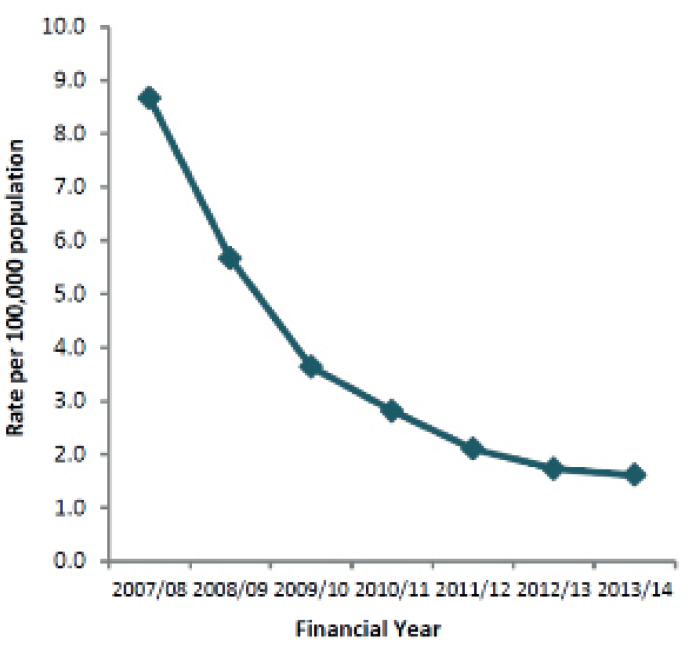 The figure above shows the downward trend in rates of MRSA bacteraemia (bacteria in blood) from 8.8 reported cases per 100,000 population in 2007/8 to 1.6 reported cases per 100,000 in 2013/14. This data is taken from the Public Health England Annual Epidemiology Commentary 2013/14. Some antibiotic resistant strains of tuberculosis (TB) are known as Multi-drug-resistant tuberculosis (MDR-TB). These strains are resistant to the two most commonly used antibiotics to treat TB. As of 2013, 3.6% of new tuberculosis cases are caused by MDR-TB. The WHO estimates that there were almost 0.5 million new MDR-TB cases in the world in 2012. MDR-TB can have a mortality rate of up to 80% and the drugs used to treat MDR-TB are more expensive than those used to treat TB and they can have more adverse side effects. To treat TB well you need to take 2, 3 or 4 antibiotics at once. Not taking them correctly (due to lack of funding for treatment or counterfeit antibiotics) has led to increased resistance, so it has now become a major problem.Extension Activities Extension Activity: Essay WritingAsk the students to write an essay based on the message from the e-Bug antibiotics animation and the common misconceptions they have learnt about during the lesson. They should consider the following points: What are the most common misconceptions around antibiotics and why might there be such widespread misunderstanding? How would tackling common misconceptions around antibiotics help to slow or prevent the rise of resistance? What methods or approaches should be used to tackle misconceptions? Personal, family or friends’ experiences of antibiotics can also be included, such as why antibiotics were taken and if the user thought they may have been unnecessary. What would have helped in this situation? Learning ConsolidationCheck for understanding by asking students if the following statements are true or false. Antibiotics do not work on viruses, as bacteria and viruses have different structures. Answer: True Bacteria are continually adapting to develop ways of not being killed by antibiotics, this is called antibiotic adaptation. Answer: False, it is called antibiotic resistance. Antibiotic resistant bacteria can be carried by healthy or ill people and can be passed on silently to others. Answer: True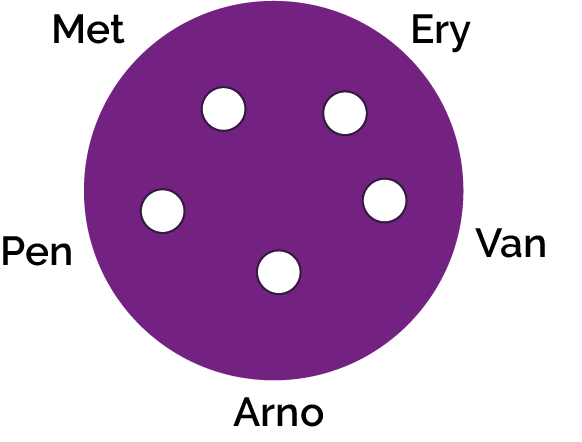 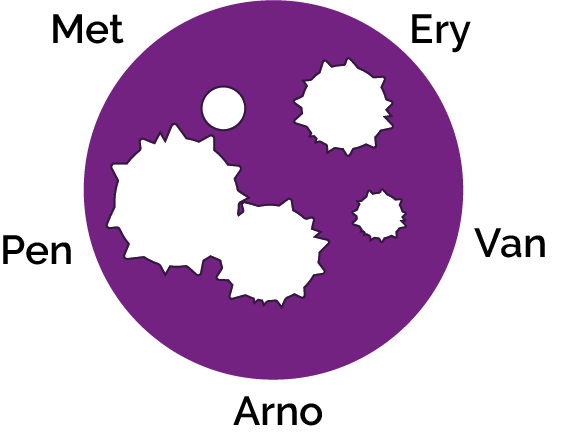 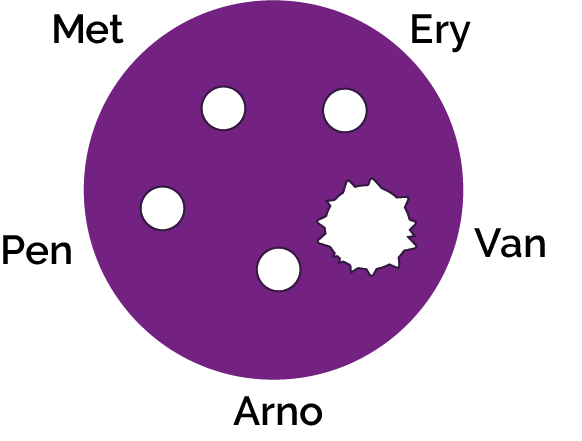 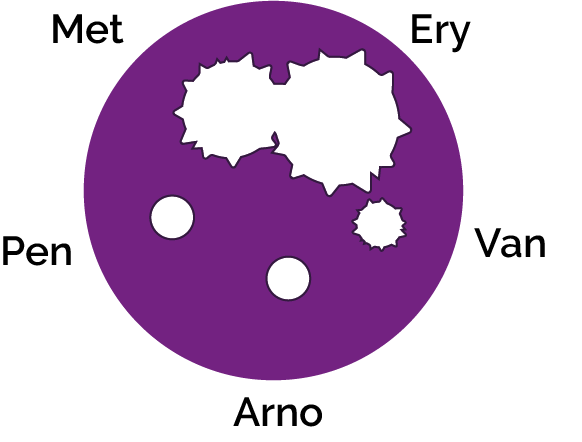 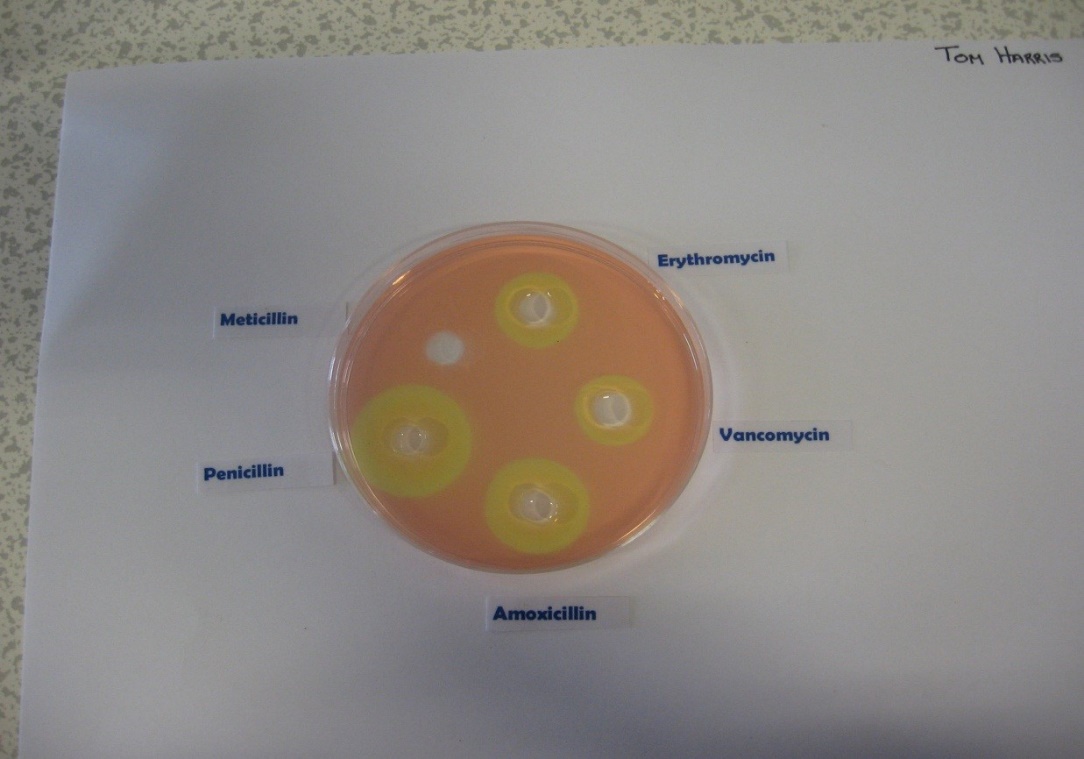 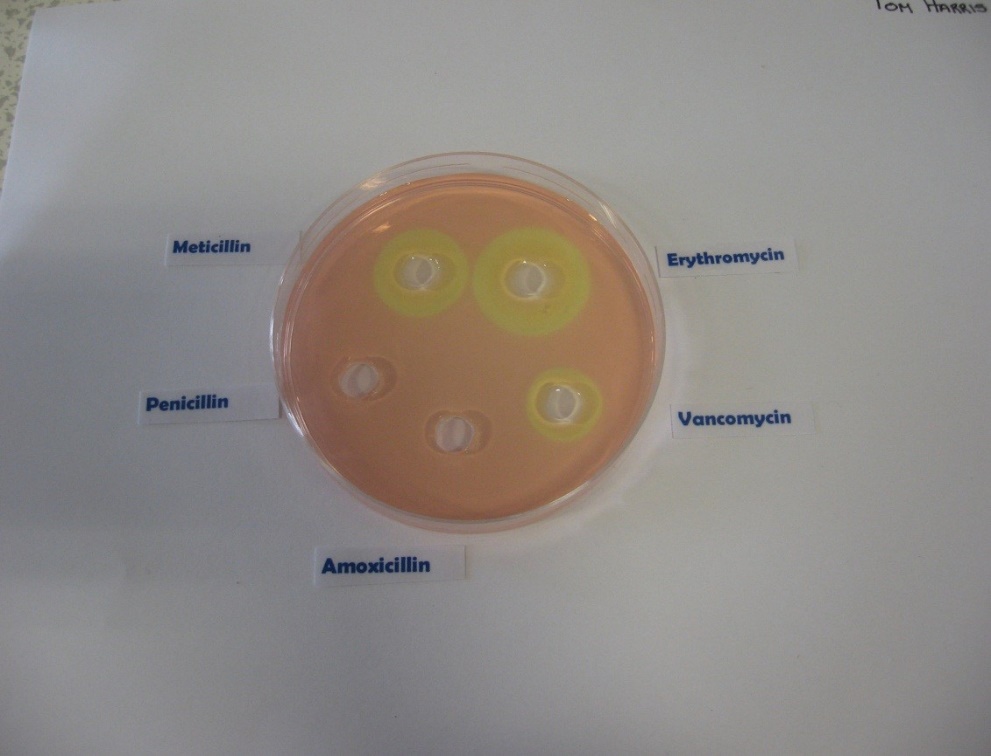 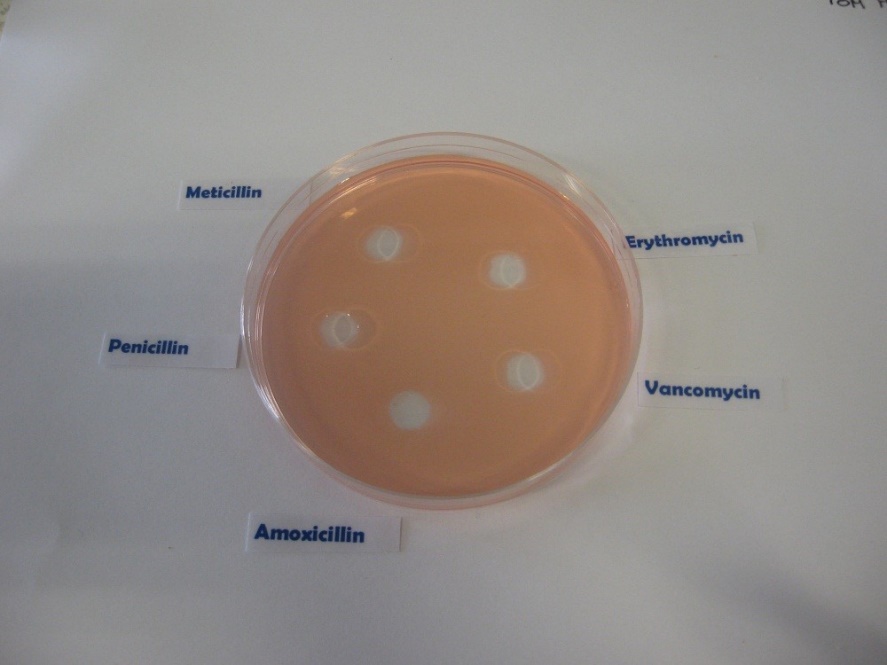 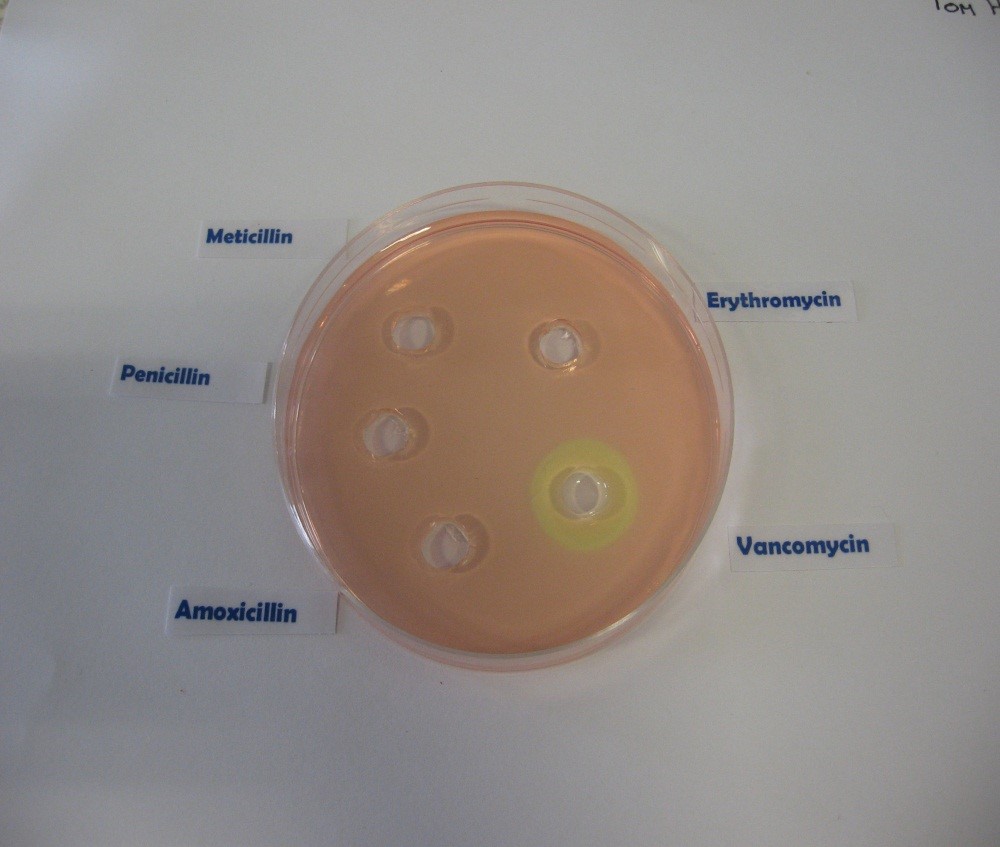 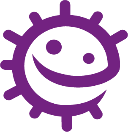 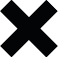 e-Bug Key Stage Four Teacher AnswersLesson Two: Micro-organisms: Useful MicrobesSW1 Useful Microbes and Their Properties Also available in TS1Lesson Three: Micro-organisms: Harmful MicrobesSW1 Disease Match Sheets Also available in TS1Infectious MicrobeSymptomsTransmissionPrevention of InfectionTreatment of InfectionsPoints to NoteMRSA is an antibiotic resistant bacterium; it is specifically resistant to methicillin and some other commonly used antibiotics. Its resistance status is attributed to the overuse and misuse of this and other antibiotics. Treatment is still via antibiotic therapy; however, MRSA is also developing resistance to these as well. SW2 Disease Match Differentiated Disease Match Also available in TS2Infectious MicrobeSymptomsTransmissionPrevention of InfectionTreatment of InfectionsSW3 Harmful Microbes Fill in the Blanks Also available in TS3Lesson Four: Infection Prevention and Control (IPC) Hand and Respiratory Hygiene SW1 Hand Hygiene Quiz How can you spread microbes to others? By touching themBy sneezingWhy should we use soap to wash our hands? It helps remove invisible microbes too small to be seen by the naked eyeIt breaks up the oil on our hands which trap microbesWhich is NOT one of the six steps of handwashing? ArmsWho might be at risk as a result of you not washing your hands properly? All of the aboveWhen should we wash our hands? After stroking a petAfter sneezing or coughingAfter using the bathroom or changing a soiled nappyHow can you stop harmful microbes from spreading? Use hand sanitiser if soap and water are not availableWash your hands with running water and soapAfter we sneeze into our tissue, we should: Wash our hands immediatelyPut the tissue straight into the binHow long should we wash our hands for? 20 seconds (happy birthday song twice)SW2 Respiratory Hygiene Quiz How can you spread microbes to others? TouchingSneezingCoughingAfter we sneeze into our hands, we should: Wash our handsIf you do not have a tissue available, the next best thing is to sneeze: Into your sleeveWhen sneezing, the best way to stop microbes from spreading is: To use a tissue to cover your sneezeWhat should you do with a tissue after sneezing into it? Put it straight in the binWhat might happen if we don’t wash our hands after sneezing into them? Transfer microbes to other peopleNothingLesson Six Infection Prevention and Control: Sexually Transmitted Infections (STIs)SW2 STI Misconceptions Also available in TS1I can’t get an STI from oral sex False. Although the risk of getting an STI through oral sex is generally less than from vaginal or anal sex, there is still a risk. The infections most commonly passed on through oral sex are herpes simplex, gonorrhoea and syphilis. I can get herpes from a toilet seat False. Herpes simplex virus (HSV) is spread by direct contact of mucous membranes (the soft tissue located at your genitals and mouth) with a herpes sore, saliva, or genital secretions of a person with a herpes infection. Transmission of herpes usually occurs during kissing, or oral, anal, or vaginal sex.Getting an STI test is painful and embarrassing False. Many STI tests are as quick and easy as giving a urine sample. Some tests might also involve having blood taken, a visual examination to look for signs of infection, or using a swab (like a smaller, soft and rounded cotton bud) on the genital area. If a swab is needed, some services will offer you the option of using it yourself. Health professionals carry out sexual health check-ups every day – and they don’t look at an STI test as a reflection on your behaviour, but as a responsible health choice.The pill can protect you from contracting STIs False. The contraceptive pill is effective against preventing pregnancy. It is not effective against protecting against STIs.People with many sexual partners have STIs False. STIs do not discriminate against the number of partners a person may have. Anyone can get a STI, it doesn’t matter if you have one partner or multiple. STIs can be passed through unprotected sex. STIs will go away on their ownFalse. It is unlikely that an STI will go away by itself. Getting tested is the first step in seeking treatment for an STI. Delaying treatment could lead to unintended long-term consequences. SW4 Sexual Health Bingo – Caller Cards (TS2) STI - STI stands for Sexually Transmitted Infection Protection - The best form of protection from STIs is condoms Oral - Condoms can help you stay safe during oral sex Painless - Getting a sexual health test is painless Common – It’s pretty common for someone to have an STI and not know about itSymptoms – Most of the time, people who get STIs don’t have symptomsFree – Most of the time, sexual health tests are freeUrine – The most common STI test for young people is a urine sampleConfidential – STI tests are completely confidentialQuick – Getting a sexual health test is quickTreated – Most STIs can be treated with no dramas whatsoeverBetter – If you have an STI, the earlier you start treatment, the betterCheck-up - Getting tested for STIs should be part of your normal health check-up Sex - If you’re having sex you can keep it safe by always using a condom Condoms - Condoms are the only form of protection that prevent pregnancy and STIs Tested - If you’re having sex, stay safe by testing for STIs regularly Untreated- Infections that are left untreated can lead to long term negative consequences. The sooner you start treatment, the better.Anyone- Anyone can get an STI, and they may not know they have one! This is why testing is so important.Plan- Plan with your sexual partner how you will protect yourself from STIs. This may be by using a condom and agreeing to both get tested.Contact- Sexual contact can result in catching an STI. Testing and using a condom will reduce this risk. Lubricant- Lubricant can be used to improve the experience of sex. However, make sure you use a water-based lubricant to avoid weakening a condom. Easy- This word is sometimes used negatively to explain why some people might get an STI. But this is absolutely not true. Anyone can get an STI.The Pill- the pill is a form of contraception that can prevent pregnancy. However, it does not protect against STIs.Breaks- If a condom breaks during sex, it will no longer protect you from STIs.SW5 STI Quiz How can sexually transmitted infections spread? Vaginal sexAnal sexOral sexWho can contract an STI? Anyone who has unprotected sexDo sexually transmitted infections have symptoms? It depends on the infectionThe BEST way to prevent transmission of sexually transmitted infections is? CondomsNote: the best way to prevent any transmission of STIs is abstinence. Which of the following are STIs? ChlamydiaGonorrhoeaLesson Seven: Infection Prevention and Control: VaccinationsSW1 Immune System Worksheet Also available in TS21. We have various types of physical barriers to prevent invasion by a micro-organism. Name three of these barriers and explain how they are specialised to prevent infection. Any three of the following: Skin, Cilia/hairs in [nose/throat/lungs], Tears, Gastric/stomach acid Skin provides a physical barrier for our body. Entry through this barrier for pathogens (micro-organisms that cause disease) can occur when the skin is broken/ irritated/ damaged Tears: The eye has a mechanism of cleaning itself through the movement of substances through blinking. The film of moisture over the eye can trap substances such as dust and through blinking can move it to the corners of the eye where it can be removed. Our tears also contain enzymes, called lysozyme and amylase which can kill some bacteria providing another level of protection. Gastric acid in the stomach: The acid in our stomach not only aids digestion but can also kill some pathogens. Pathogens that are not killed by this acid can potentially cause disease, such as Salmonella which causes food poisoning. Cilia: Cilia are small hairs found along the airways in our nose and lungs. These hairs are located next to mucosal cells which secrete mucus. The mucus can trap particles we inhale, including bacteria and viruses. The movement of the hairs in the nose stimulates sneezing and in the lungs; they can move the mucus to the throat where it can be coughed out or swallowed.2. If a micro-organism isn’t cleared from the body by the innate response (phagocyte response), what happens next? The innate immune response may not always clear an infection. If this happens, the acquired/adaptive immunity is activated. The macrophages that have taken up the antigen can also transport the antigen to sites where an acquired immune response can be activated. When the macrophage bearing an antigen enters the lymphatic system it circulates towards the lymphoid organs which include the spleen, the tonsils, adenoids and Peyer’s patches. These organs are rich in two types of specialised white blood cells called lymphocytes. Also known as B cells and T cells, these lymphocytes are distributed in strategic sites throughout the body ready to respond to antigens. There are also many B and T cells circulating in the blood. 3. Legionella pneumophila is a bacterium that causes Legionnaire’s disease. In humans it is engulfed by macrophages but is able to evade the normal mechanisms that macrophages use to kill it. It is therefore able to live inside the macrophage and use its nutrients to stay alive. a) Why can’t B cells recognise the L. pneumophila antigens?B cells cannot recognise intracellular antigens as they respond to free antigens. Free antigens are found outside our own cells or on the surface of organisms that circulate around our body. L. pneumophila is an intracellular pathogen/micro-organism and so does not display a free antigen to the immune system.b) How would the immune system identify L. pneumophila and how is it removed from the body? The antigen from L. pneumophila can be displayed on an MHC molecule on the surface of the infected cell. This means that it can be identified by the immune system. MHC molecules on our own cells are recognised by cytotoxic T cells. Once identified, the T cell can release cytokines to influence other cells of the immune system. c) Why would someone with a deficiency in T-cells be more prone to an intracellular micro-organism infection? T cells are crucial in identifying an intracellular infection. Without them the immune system can fail to identify and destroy these intracellular pathogens and they would be able to replicate and spread to other cells. Some examples include: viruses, mycobacteria and meningococcal bacteria. 4. Once the acquired immune response is initiated, plasma cells (lymphocytes) can produce antibodies. Explain why antibodies will only be effective against one antigen. When the receptors on the B cell surface recognise free antigens, they are stimulated to become plasma cells (lymphocytes) which make antibody. The antibodies protein molecules are folded in such a way as to form a 3-dimensional cleft into which only antigens of a corresponding shape can bind. 5. Cytokines have many roles in the immune response. From the animation, can you describe two ways that cytokines help the body fight infection? Two of the following: Cytokines can: • Help regulate the innate immune response and attract additional macrophages from the blood stream to the site of infection. • T cells do not manufacture antibodies, but they can secrete cytokines which influence other immune cells.• When the T cells binds to the MHC-antigen complex, the activated T cells enlarge, multiply and secrete cytokines which can then affect other immune cells nearby. • When an antigen binds to the antibody receptor on a B cell, a bit of the antigen is also taken up into the cell and is then presented to the B cell surface by an MHC molecule. This MHC-antigen complex is recognised by a T cell, usually a T helper cell, which secretes cytokines. In this case the cytokines assist the B cells to proliferate to form identical cells producing the same antibody. 6. Clostridium botulinum is a bacterium that produces the botulinum neurotoxin. This is commonly known in the medical industry as Botox. It is the botulinum toxin that is lethal as it causes flaccid paralysis in humans and animals. Clostridium botulinum that produces it however is not considered dangerous by itself. The immune system can recognise toxins as well as micro-organisms. a) How does the immune system recognise and clear toxins? The immune system uses the humoral response of the adaptive immunity to clear toxins. This involves the binding of an antibody to the toxin/antigen and it can be immobilised and neutralised. b) Why would a vaccine for the Clostridium botulinum bacterium not be considered as effective as a vaccine against the botulinum toxin? The toxin is the lethal component. Without the toxin the bacterium is not considered dangerous. A vaccine against the toxin is effective because it can stimulate the immune system to produce antibodies against the toxin thus preventing the harmful effects of the disease. 7. What is the function of the following cells: a) Cytotoxic T cells? Cytotoxic T cells can recognise intracellular antigens and kill infected cells.b) Helper T cells? Helper T cells are involved in T-cell dependent responses. They can help stimulate B cells to proliferate and they can also help them to become plasma cells. c) Plasma cells? Plasma cells are derived from B cells. Once a B cell recognises a free antigen it can become a plasma cell. These plasma cells are antibody producing cells and so are large in size. 8. Explain why vaccines are preventative in protecting against infection. Vaccines show the antigen for a particular infection to the immune system so that specific antibodies can be produced without the disease developing in the individual. If an individual contracts the disease naturally a vaccine will not help as the specific antibodies will already have been produced. Vaccines provide immunity artificially whereas a disease will give natural immunity. Contracting the disease is potentially dangerous so vaccination is safer. 9. Explain how a vaccine results in a memory response in the immune system. A vaccine contains antigenic material/antigens for a micro-organism/disease. This results in the production of antibodies by the plasma cells/B cells that are complementary/a match to the antigen from the vaccine. The antibodies produced in a memory response are IgG/immunoglobulin G, so they persist for a long time in the body. Some of the B cells and T cells involved in identifying the antigen from the vaccine differentiate/change into memory cells which will mount a quicker immune response the next time the antigen is encountered. 10. Herd immunity arises when a significant proportion of the population is vaccinated against a disease. What could happen if the vaccination rates were to fall in a population for the following vaccines? (Hint: think about their transmission methods. Measles is spread through touch and in the air through contagious droplets from infected people, and cholera is a water-borne disease). a) Measles If vaccination rates were to fall for measles vaccines, sporadic outbreaks could occur as the measles can pass between unvaccinated and susceptible individuals in the air or through contact with an infected person. b) Cholera Just like measles, decreased vaccination rates for cholera in countries where cholera is a major health concern, can result in outbreaks. Herd immunity is still important; however, as cholera is a water-borne disease it can still affect people who are unvaccinated even if they are around people who have been vaccinated. SW2 Vaccine Misconceptions Also available in TS31. Natural immunity is better than acquired immunity. False. Natural immunity occurs when exposed to the actual disease. While it can prevent an individual from getting the infection again, the individual may become very ill, suffer long term health effects, or in some cases, risk death. Acquired immunity through vaccination does not carry these same risks. 2. The needle will hurt. True. You might face a sharp scratch, but this will go away very fast. Sometimes you will feel a sore arm after the vaccination, but this is because the body is working hard to kill or eliminate all of the vaccine organisms. It is this process which provides the individual immunity against future disease. 3. You will get side effects from the vaccination. Sometimes. Side effects are very rare and depend on the vaccine being received. A sore arm or feeling tired can be common, as the body is working to produce the antibodies required to fight the vaccine. Side effects are very carefully monitored, and a vaccination will not be approved if the risks of negative side effects outweigh the benefits. 4. The diseases we are vaccinated for are so rare, I won’t get the disease. False. Diseases we are vaccinated for are rare because of vaccines. Vaccination has successfully reduced the prevalence of fatal diseases including polio, measles, and now, COVID-19 amongst many others. However, if people stop being vaccinated for these diseases, we will lose our herd immunity and the number of people infected will increase. This is why it is so important to take the vaccinations recommended by your doctor, to ensure you protect yourself and others. 5. Vaccines are not safe. False. Vaccines go through a rigorous process of trials in labs, on animals, and on humans to check that they are effective and to monitor for side effects. All vaccines delivered in the UK have to be approved by the Medicines and Healthcare products Regulatory Agency (MHRA) who make sure that all medicines and vaccines meet rigorous standards. Once approved, health officials continue to monitor the side effects of vaccines and can respond quickly if there is any evidence to suggest that a vaccine is no longer safe. Treatment of Infection: Antibiotic Use and AMRAgar Experiment Advanced Preparation Also available in TS1The following preparation is for 1 group of 5 students Materials RequiredPetri dishes Hydrochloric acid Wax Crayon/marker Base Agar 5 Test tube racks Cork borer Phenol Red 20 Test tubes Disposable droppers Hot plate Agar Plate Preparation 1. Make up 100ml of base agar following the manufacturer’s instructions.2. When cooled slightly, but not solid, pour 1 agar plate (to demonstrate no growth). When complete add enough (~10 drops) 2 – 4% Phenol Red to turn the agar a deep red/dark orange and mix well.3. Pour approx. 20ml into each petri dish and leave to cool. 4. When solidified, make 5 evenly spaced bore holes in each agar plate. 5. Label each Petri dish with Patient A, B, C and DAntibiotic (test-tube) Preparation1. Set up a test tube rack of 5 test tubes for each patient. Label each test tube with one of the following labels a. Penicillin b. Methicillin c. Oxacillin d. Vancomycin e. Amoxicillin 2. Transfer 5ml of the following solutions into the appropriately labelled test tube NB: It is extremely important to have the correct concentrations of HCl (antibiotics) for each patient. 3. Set up a work bench for the group as follows:a. Place the appropriate patient’s agar plate next to each corresponding rack of test tubes at 4 stations across the bench b. A dropper for each test tube c. A ruler with mm markings d. It may be easier for students if they place each patient’s agar plate on a piece of white paper and label the paper next to each bore hole with the antibiotic name. SW1 Agar Experiment ResultsAlso available in TS2Plate ResultOrganism sensitivity to antibioticsY – sensitive – zone of no growth visible; X – not sensitive – no zone visible Plate Results ExplainedPatient A: Influenza is caused by a virus and as such none of the antibiotics will have an effect as antibiotics can only be used on bacterial infections. Patient B: Sore throat infections are quite common and generally get better on their own. In severe cases, most antibiotics will treat this infection. Penicillin is the antibiotic of choice for this infection as the group of bacteria responsible (Streptococcus) have yet to develop a mechanism of resistance. Antibiotics should not be given unnecessarily for mild sore throats as 80% of sore throats are due to viruses and other bacteria can develop resistance during treatment. 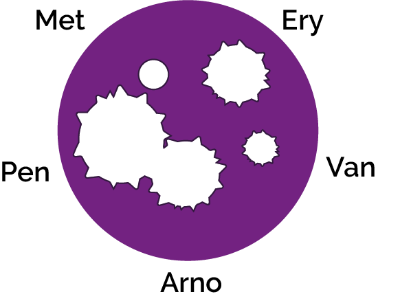 Patient C: Methicillin Resistant Staphylococcus aureus (MRSA) infections are becoming increasingly difficult to treat. These S. aureus bacteria have developed resistance to Methicillin, the previous antibiotic of choice. Vancomycin is one of the last lines of defence against these potentially fatal bacteria however some organisms have been detected which also show resistance to this antibiotic. 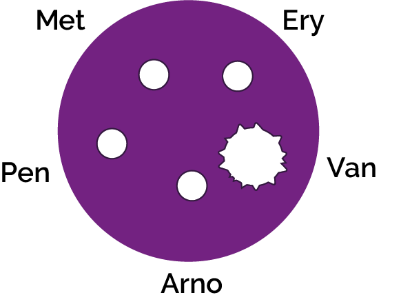 Patient D: Penicillin was the first antibiotic discovered and produced, unfortunately many people viewed it as a ’wonder drug’ and used it to treat many common infections. This resulted in the majority of Staphylococcal bacteria quickly developing resistance to this antibiotic. As Ampicillin is a derivative of penicillin, Staphylococcus bacteria are resistant to it as well. Methicillin is the drug of choice for this sensitive Staphylococcus infection 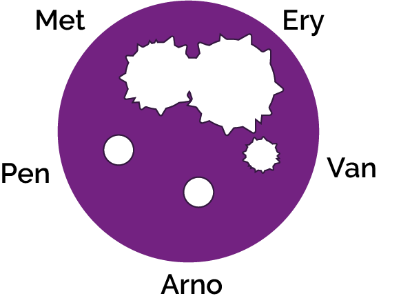 SW2 and SW3 Agar Experiment Conclusions 1) Antibiotics don’t cure the cold or flu, what should the doctor recommend or prescribe to patient A to get better? Antibiotics can only be used to treat bacterial infections; the cold or flu is caused by a virus. The doctor should prescribe medicines to help with the symptoms. 2) Methicillin used to be used to treat a Staphylococcal infection, what would happen to Patient C’s infection if they had been prescribed Methicillin? Nothing. MRSA is resistant to antibiotics. 3) If you had some amoxicillin left over in your cupboard from a previous chest infection, would you take them later to treat a cut on your leg that got infected? Explain your answer. No, you should never use other people’s antibiotics or antibiotics which have been prescribed for a previous infection. There are many different types of antibiotics which treat different bacterial infections. Doctors prescribe specific antibiotics for specific illnesses and at a dose suitable for that patient. Taking someone else’s antibiotics may mean your infection does not get better. 4) Patient D doesn’t want to take the prescribed flucloxacillin for their wound infection. “I took more than half of those pills the doc gave me before and it went away for a while but came back worse.” Can you explain why this happened? It is very important to finish a course of prescribed antibiotics, not just stop halfway through. Failure to finish the course may result in not all the bacteria being killed and possibly becoming resistant to that antibiotic in future. SW4 Antibiotics Right or Wrong Statement 1: Wrong Most common infections that cause coughing and sneezing are caused by viruses and will get better by themselves with bed rest and fluid intake. Antibiotics are not effective against viruses. Statement 2: Right Antibiotics should be taken exactly as advised by your healthcare professional. Statement 3: Wrong You must not use other people’s or any leftover antibiotics. Statement 4: Right Most common infections that cause coughing and sneezing are caused by viruses and will get better by themselves with bed rest and fluid intake. Antibiotics are not effective against viruses. Statement 5: Wrong Antibiotics can help severe bacterial infections such as pneumonia or kidney/urine infections. Statement 6: Wrong Antibiotics should be taken exactly as advised by your healthcare professional. Statement 7: Wrong Antibiotics are not effective against headaches or viruses, such as the one that causes flu. Statement 8: RightIf you over-use antibiotics they might not work when you really need them for a severe infection.Useful Microbe NameType of MicrobeUseLactobacillusBacteriaProduce cheese, yogurt, kefir and kimchiSaccharomycesFungiMake bread, beer, cider and wineAcetic Acid Bacteria (AAB)BacteriaTraditional manufacturing of vinegarBacillus thuringiensis (Bt)BacteriaOrganic pesticideCyanobacteriaBacteriaGrown in open ponds or photobioreactors and fed CO2 and other nutrients to support photosynthesis. The cell components can be extracted to make biodiesel or bioethanol (from carbohydrates, with the help of Saccharomyces.Useful Microbe NameType of MicrobeUseProduce cheese, yogurt, kefir and kimchiMake bread, beer, cider and wineAcetic Acid Bacteria (AAB)BacteriaTraditional manufacturing of vinegarBacillus thuringiensis (Bt)BacteriaCyanobacteriaBacteria1.Infectious MicrobeDiseaseBacteriaBacterial meningitis, Chlamydia, MRSAVirusHIV, Chickenpox, Flu, Measles, Glandular feverFungiThrush2.SymptomsDiseaseAsymptomaticChlamydia, MRSAFeverFlu, Measles, Chickenpox, Bacterial meningitisRashBacterial meningitis, Chickenpox, MeaslesSore throatFlu, Glandular feverTirednessGlandular feverLesionsHIVWhite discharge Chlamydia, Thrush3.TransmissionDiseaseSexual contactChlamydia, HIV, ThrushBloodBacterial meningitis, HIVTouchFlu, Measles, Chickenpox, MRSAInhalationFlu, Measles, Chickenpox, Bacterial meningitisMouth to mouthFlu, Glandular fever4. PreventionDiseaseWash handsFlu, Measles, Chickenpox, MRSA, Bacterial meningitisCover coughs and sneezesFlu, Measles, Chickenpox, Bacterial meningitisUse a condomChlamydia, HIV, ThrushAvoid unnecessary antibiotic useMRSA, ThrushVaccinationChickenpox, Measles, Flu5. TreatmentDiseaseAntibioticsChlamydia, Bacterial meningitis, MRSABed restChickenpox, Glandular fever, Measles, FluAntifungalsThrushFluid intakeChickenpox, Glandular fever, Measles, Flu1. Infectious MicrobeDiseaseBacteriaChlamydiaVirusChickenpox, Flu, Measles, FungiThrush2. SymptomsDiseaseAsymptomaticChlamydia, FeverFlu, Measles, Chickenpox, RashChickenpox, MeaslesSore throatFluWhite discharge Chlamydia, Thrush3. TransmissionDiseaseSexual contactChlamydia, ThrushTouchFlu, Measles, ChickenpoxInhalationFlu, Measles, ChickenpoxMouth to mouthFlu4. PreventionDiseaseWash handsFlu, Measles, ChickenpoxCover coughs and sneezesFlu, Measles, ChickenpoxUse a condomChlamydia, ThrushAvoid unnecessary antibiotic useThrushVaccinationChickenpox, Measles, Flu5. TreatmentDiseaseAntibioticsChlamydiaBed restChickenpox, Measles, FluAntifungalsThrushFluid intakeChickenpox, Measles, FluDiseasePathogenTransmissionSymptomPreventionTreatmentProblemsHIV/AIDSVirusExchange ofbodily fluids (e.g., sharing needles) and breast milk from infected motherEarly - flu like symptoms. Later - immune system so damaged that get infections easilyBarrier during intercourse, screening of blood, not sharing needles and bottle feeding. No vaccineAnti-retroviral drugs allow sufferers to live very long life. Stem cell Transplants (novel treatment in early stages of research and development)Fatal if not treated.In some people, the virus has become resistant to the antiretroviralMedication leading to concerns for thefuture of HIV treatment.MeaslesVirusInhalation of droplets from sneezes & coughsRed rash and feverMMR vaccineNo treatmentCan be fatal if there arecomplications.SalmonellaBacteriaContaminated food or food prepared in unhygienic conditionsFever, abdominal cramps, vomiting and diarrhoea.Good food hygieneAntibiotics givento the young and very old to prevent severe dehydrations.Can cause long term health problems, though this is rare. The bacteria are becoming resistant to some antibiotics.GonorrhoeaBacteriaSexually transmittedEarly symptoms include yellow/green discharge from infected areas and pain when urinating.CondomsAntibioticsIf untreated can lead to infertility, ectopic pregnancy, and pelvic pain. The bacteria are becoming resistant to antibiotics meaning they are more difficult to treat.MalariaProtistVector- MosquitoFlu like symptomsPreventing Mosquitos from breeding and mosquito needs treated with insecticide.Anti-malarial drugsFatal if not treated, with children under 5 the most vulnerable group. In some regions, antimalarial drug resistance has become a problem.COVID-19VirusDroplet transmissionFlu like symptomsWearing a face cover, practicing social distancing, COVID-19 vaccineSymptomatic treatmentsLong term effects of disease unknown –ongoing research in this areaInfectious agentBacterium: Staphylococcus aureusSymptomsAsymptomatic in healthy individuals. Can cause skin infections, infect surgical wounds, the bloodstream, the lungs, or the urinary tract in previously ill patients.DiagnosisSwab and antibiotic sensitivity test.Mortality rateHigh – if not given the correct antibiotics.TransmissionContagious. Direct skin contact.PreventionRegular hand washing.TreatmentResistant to many antibiotics. While some antibiotics still work, MRSA is constantly adapting.HistoryFirst reported 1961, increasing problem globally.Infectious agentVirus: ParamyxovirusSymptomsFever, runny nose, red and runny eyes, a cough, a red rash, and a sore, swollen throat.DiagnosisBlood sample and antibody test.Mortality rateLow, but can be high in lower income countries, where treatment can be hard to access.TransmissionContagious. Droplets from coughs and sneezes, skin contact or contact with objects that have the live virus on them.PreventionPrevention via vaccination.TreatmentBed rest and fluid intake.HistoryVirus first reported 1911, has decreased dramatically in high- and middle-income countries in recent years although small epidemics do occur. Still a pandemicproblem for low income countries.Infectious agentVirus: InfluenzaSymptomsHeadache, fever, chills, muscle aches; possibly sore throat, cough, chest pain.DiagnosisBlood sample and antibody test.Mortality rateMedium but higher in the very young and elderly.TransmissionHighly contagious. Inhalation of viruses on airborne particles. Direct skin contact.PreventionVaccination against current strains.TreatmentBed rest and fluid intake. Antivirals in the elderly.HistoryPresent for centuries, epidemics occur at regular intervals.Infectious agentFungus: Candida albicansSymptomsItching, burning, soreness and white coating of the mouth or irritation of the vagina with a whitish discharge.DiagnosisSwab, microscopic examination, and culturing.Mortality rateNone.TransmissionPerson to person contact but is a normal part of the flora of the gut.PreventionSymptoms are caused by overgrowth of this fungus due to antibiotics killing off the normal protective bacteria. Therefore, avoid unnecessary antibiotic use.TreatmentAntifungalsHistoryAlmost 75% of all women have had this infection at least once.Infectious agentBacterium: Chlamydia trachomatisSymptomsIn many cases there are no symptoms but sometimes there is a discharge from the vagina or penis. Swollen testicles and inability to have children can also occur.DiagnosisSwab or urine sample for molecular testing.Mortality rateRareTransmissionContagious through sexual contact.PreventionUse a condom during sexual intercourse.TreatmentAntibioticsHistoryFirst discovered in 1907. Global problem which is on the increase.Infectious agentBacterium: Neisseria meningitidisSymptomsHeadache, neck stiffness, high fever, irritability, delirium, rash.DiagnosisSpinal fluid sample and molecular testing.Mortality rateMedium – higher risk in the young and elderly.TransmissionContagious, through saliva and inhalation of droplets.PreventionVaccination against many strains, avoid contact with infected patients.TreatmentPenicillin, oxygen, and fluids.HistoryFirst identified as a bacterium in 1887. Regular epidemics in low income countries.Infectious agentVirus: Human immunodeficiency virus (HIV).SymptomsFailing immune system, pneumonia, lesions.DiagnosisBlood sample and antibody test.Mortality rateMedium – high in countries where access to HIV testing and anti-HIV drugs is limited.TransmissionHighly contagious. Sexual contact, blood to blood contact, sharing of needles, mother to new born transmission.PreventionAlways wear a condom during sexual intercourse.TreatmentThere is no cure although anti-HIV drugs can prolong life expectancy.HistoryFirst identified in 1983. Currently a global epidemic.Infectious agentVirus: Epstein BarrSymptomsSore throats, swollen lymph glands, extreme tiredness.DiagnosisBlood sample and antibody test.Mortality rateLow TransmissionNot very contagious. Direct contact such as kissing and sharing drinks.PreventionAvoid direct contact with infected patients.TreatmentBed rest and fluid intake, paracetamol can be used to relieve the pain.HistoryFirst described in 1889, 95% population have had the infection, however, only 35% develop symptoms. Occasional isolated outbreaks.Infectious agentVirus: Varicella-zosterSymptomsBlistering rash on the body and head.DiagnosisBlood sample and antibody test.Mortality rateLow TransmissionHighly contagious. Direct skin contact or inhalation of droplets from sneezing and coughing.PreventionPrevention by vaccine.TreatmentBed rest and fluid intake, antivirals in some adult cases.HistoryFirst identified in 1865. Decreased in countries where vaccination programmes have been implemented. No change elsewhere.MicrobeVirus: ParamyxovirusSymptomsFever, runny nose, red and runny eyes, a cough, a red rash, and a sore, swollen throat.TransmissionSpread in coughs and sneezes.Skin contact.Touching objects that have the live virus on them.PreventionVaccination.Handwashing.TreatmentBed rest and fluid intake.MicrobeVirus: InfluenzaSymptomsHeadache, fever, chills, muscle aches; possibly sore throat, cough, chest pain.TransmissionSpread in coughs and sneezes.Breathing in virus in the air.Touching objects that have the live virus on them.PreventionVaccination against current strains. TreatmentBed rest and fluid intake.Antivirals in the elderly. MicrobeFungus: Candida albicansSymptomsItching.Burning.Soreness.White coating of the mouth or irritation of the vagina with a whitish discharge.TransmissionPerson to person contact.PreventionThe fungus that causes symptoms can grow better when our natural bacteria are killed off. Therefore, avoid unnecessary antibiotic use.TreatmentAntifungalsMicrobeBacterium: Chlamydia trachomatisSymptomsIn many cases there are no symptoms but sometimes there is a discharge from the vagina or penis. Swollen testicles. Inability to have children can also occur.TransmissionSexual contact.PreventionUse a condom during sexual intercourse.TreatmentAntibiotics.MicrobeVirus: Varicella-zosterSymptomsBlistering rash on the body and head.TransmissionDirect skin contact.Spread in coughs and sneezes.Breathing virus in the air. PreventionVaccination. Handwashing.TreatmentBed rest and fluid intake.Antivirals in some adult cases. 1.Infectious MicrobeDiseaseBacteriaVirusFungi2.SymptomsDiseaseAsymptomaticFeverRashSore throatTirednessLesionsWhite discharge 3.TransmissionDiseaseSexual contactBloodTouchInhalationMouth to mouth4. PreventionDiseaseWash handsCover coughs and sneezesUse a condomAvoid unnecessary antibiotic useVaccination5. TreatmentDiseaseAntibioticsBed restAntifungalsFluid intake1. Infectious MicrobeDiseaseBacteriaChlamydiaVirus123Fungi12. SymptomsDiseaseAsymptomatic1Fever123Rash12Sore throat12White discharge 123. TransmissionDiseaseSexual contact12Touch123Inhalation123Mouth to mouth14. PreventionDiseaseWash hands123Cover coughs and sneezes123Use a condom12Avoid unnecessary antibiotic use1Vaccination1235. TreatmentDiseaseAntibiotics1Bed rest123Antifungals1Fluid intake123DiseasePathogenTransmissionSymptomPreventionTreatmentProblemsHIV/AIDSExchange ofbodily fluids (e.g. sharing needles) and breast milk from infected motherAnti-retroviral drugs allow sufferers to live very long life. Stem cell Transplants (novel treatment in early stages of research and development)MeaslesNo treatmentCan be fatal if there are complications.SalmonellaContaminated food or food prepared in unhygienic conditionsAntibiotics given to the young and very old to prevent severe dehydrations.BacteriaSexually transmittedEarly symptoms include yellow/green discharge from infected areas and pain when urinating.CondomsAntibioticsIf untreated can lead to infertility, ectopic pregnancy, and pelvic pain. The bacteria are becoming resistant to antibiotics meaning they are more difficult to treat.MalariaFlu like symptomsAnti-malarial drugsCOVID-19Flu like symptomsWearing a face cover, practicing social distancing, COVID-19 vaccineLong term effects of disease unknown –ongoing research in this areaSexual encounterWere they infected?12345Sexual encounterWere they infected?12Sexual encounterWere they infected?Colour afterReason for colour change1234PatientPenicillin MethicillinErythromycinVancomycinAmoxicillinDiagnosisANoNoNoNoNoInfluenzaBYesYesYesYesYesStrep ThroatDNoYesYesYesNoStaphylococcus wound infectionC  NoNoNoYesNoMRSAPatientPeni-cillin Meti-cillinErythro-mycinVanco-mycinAmoxi-cillinDiagnosisNoNoNoNoNoInfluenzaYesYesYesYesYesStrep throatNoYesYesYesNoStaphylococcus wound infectionNoNoNoNoMRSAFlu(Influenza virus)Zone of InhibitionSize (mm)Penicillin MethicillinErythromycinVancomycinAmoxicillinStrep Throat(Streptococcus)Zone of InhibitionSize (mm)Penicillin MethicillinErythromycinVancomycinAmoxicillinStaph WoundInfection(Staphylococcus aureus)Zone of InhibitionSize (mm)Penicillin MethicillinErythromycinVancomycinAmoxicillinMRSA(MethicillinResistantStaphylococcus aureus)Zone of InhibitionSize (mm)Penicillin MethicillinErythromycinVancomycinAmoxicillinUseful Microbe NameTypeUseLactic acid bacteriaBacteria Produce cheese, yoghurt, kefir and kimchi. Saccharomyces FungiMake bread, beer, cider and wine Acetic acid bacteria (AAB) Bacteria Traditional manufacturing of vinegar Bacillus thuringiensis (Bt) Bacteria Organic pesticide Cyanobacteria Bacteria Grown in open ponds or photobioreactors and fed CO2 and other nutrients to support photosynthesis. The cell components can be extracted to make biodiesel or bioethanol (from carbohydrates, with the help of Saccharomyces). Infectious MicrobeDiseaseBacteriaBacterial meningitis, Chlamydia, MRSA VirusHIV, Chickenpox, Flu, Measles, Glandular Fever FungiThrushSymptomsDiseaseAsymptomaticChlamydia, MRSA FeverFlu, Measles, Chickenpox, Bacterial meningitis RashBacterial meningitis, Chickenpox, MeaslesSore ThroatFlu, Glandular fever TirednessGlandular fever LesionsHIVWhitish DischargeChlamydia, ThrushTransmissionDiseaseSexual ContactChlamydia, HIV, Thrush BloodBacterial meningitis, HIVTouchFlu, Measles, Chickenpox, MRSA InhalationFlu, Measles, Chickenpox, Bacterial meningitis Mouth to mouthFlu, Glandular fever PreventionDiseaseWash handsFlu, Measles, Chickenpox, MRSA, Bacterial meningitis Cover coughs and sneezesFlu, Measles, Chickenpox, Bacterial meningitis Use a condomChlamydia, HIV, Thrush Avoid unnecessary antibiotic useMRSA, Thrush VaccinationChickenpox, Measles, Flu TreatmentDiseaseAntibioticsChlamydia, Bacterial meningitis, MRSA Bed restChickenpox, Glandular fever, Measles, Flu AntifungalsThrush Fluid intakeChickenpox, Glandular fever, Measles, Flu Infectious MicrobeDiseaseBacteriaChlamydiaVirusChickenpox, Flu, MeaslesFungiThrushSymptomsDiseaseAsymptomaticChlamydiaFeverFlu, Measles, ChickenpoxRashChickenpox, MeaslesSore ThroatFluWhitish DischargeChlamydia, ThrushTransmissionDiseaseSexual ContactChlamydia, ThrushTouchFlu, Measles, ChickenpoxInhalationFlu, Measles, ChickenpoxMouth to mouthFluPreventionDiseaseWash handsFlu, Measles, ChickenpoxCover coughs and sneezesFlu, Measles, ChickenpoxUse a condomChlamydia, ThrushAvoid unnecessary antibiotic useThrushVaccinationFlu, Measles, ChickenpoxTreatmentDiseaseAntibioticsChlamydiaBed restFlu, Measles, ChickenpoxAntifungalsThrushFluid intakeFlu, Measles, ChickenpoxDiseasePathogenTransmissionSymptomsPreventionTreatmentProblemsHIV/ AIDSVirusExchange of bodily fluids (e.g., sharing needles) and breast milk from infected mother Early - flu like symptoms. Later - immune system so damaged that get infections easily Barrier during intercourse, screening of blood, not sharing needles and bottle feeding. No vaccine Anti-retroviral drugs allow sufferers to live very long life. Stem cell transplants (novel treatment in early stages of research and development) Fatal if not treated. In some people, the virus has become resistant to the antiretroviral medication leading to concerns for the future of HIV treatment MeaslesVirusInhalation of droplets from sneezes and coughs Red rash and fever MMR Vaccine No treatment Can be fatal if there are complications SalmonellaBacteriaContaminated food or food prepared in unhygienic conditions Fever, abdominal cramps, vomiting and diarrhoea Good food hygiene Antibiotics given to the young and very old to prevent severe dehydrations Can cause long term health problems, though this is rare. The bacteria are becoming resistant to some antibiotics Gonorrhoea BacteriaSexually transmitted Early symptoms include yellow/ green discharge from infected areas and pain when urinatingCondoms Antibiotics If untreated can lead to infertility, ectopic pregnancy, and pelvic pain. The bacteria are becoming resistant to antibiotics meaning they are more difficult to treatMalaria Protist Vector - mosquito Flu-like symptoms Preventing mosquitos from breeding and mosquito needs treated with insecticideAnti-malarial drugs Fatal if not treated, with children under 5 the most vulnerable group. In some regions, antimalarial drug resistance has become a problemCOVID-19 VirusDroplet transmission Flu-like symptoms Wearing a face cover Practicing social distancing COVID-19 vaccine Symptomatic treatments Long term effects of disease unknown – ongoing research in this area PatientPenicillinMethicillinErythromycinVancomycinAmoxicillinAWaterWaterWaterWaterWaterB10% HCl5% HCl1% HCl0.05% HCl5% HClCWaterWater1% HCl0.05% HClWaterDWate0.05% HCl0.05% HCl0.05% HClWaterPatientPenicillinMethicillinErythromycinVancomycinAmoxicillinDiagnosisAXXXXXInfluenzaBYYYYYStrep throatCXYYYXStaphylococcus wound infectionDXXXYX